Corrélations de Mathologie 2 (Le nombre)  ̶  Manitoba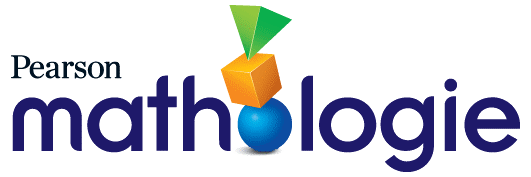 Corrélations de Mathologie 2 (Les régularités et les relations) – ManitobaCorrélations de Mathologie 2 (La forme et l’espace)  ̶  ManitobaCorrélations de Mathologie 2 (Le traitement des données et la probabilité)  ̶  ManitobaRemarque : Les activités qui suivent n’ont pas de corrélation aux attentes du programme d’études de la 2e année du Manitoba, mais elles peuvent aider les enseignantes et les enseignants à préparer une base solide pour les mathématiques.Le nombreActivités 17 – 21 : L'initiation aux fractions Carte de maths au quotidien 4A : Des parties égales chez nous / Modéliser des quantités fractionnairesCarte de maths au quotidien 4B : Regrouper des parties égales / Nommer des parties égalesActivités 37 – 42 : L'initiation à la multiplicationCarte de maths au quotidien 8A : Dénombrer des groupes égaux pour déterminer combien / Qu’est-ce que je regarde ?Carte de maths au quotidien 8B : Combien de blocs ? / Combien de façons ?Activité 46 : Économiser régulièrementActivité 47 : ApprofondissementLa modélisation et l'algèbreActivité 8 : Les régularités décroissantesActivité 19 : Les nombres manquantsCarte de maths au quotidien 3B : Qu’est-ce qui manque ?La mesureActivité 5 : Mesurer l'aire Activité 6 : Mesurer la capacité Activités 8 – 12 : Utiliser des unités standardsCarte de maths au quotidien 2 : Qu’est-ce que c’est ? / Quelle unité ?Activité 15 : Mesurer le temps Activité 16 : L'heure au quart d'heure Activité 17 : Des changements de température Activité 18 : Approfondissement Carte de maths au quotidien 3A : L’horloge en cerceauCarte de maths au quotidien 3B : Le thermomètre monte ou descendLa géométrieActivité 4 : La symétrie des figures à 2-D Activité 11 : Construire des figuresActivité 14 : Créer des images et des dessins Activité 15 : Recouvrir les contoursActivité 16 : Créer des dessins symétriques Activité 17 : ApprofondissementCarte de maths au quotidien 3A : Remplis-moi ! / Fais-moi une imageActivités 18 – 21 : La position et le mouvementCarte de maths au quotidien 4A : : Notre dessin / La carte au trésorCarte de maths au quotidien 4B : Des bêtes bizarres / Le jeu des perspectivesActivités 22 – 25 : Le codageCarte de maths au quotidien 5 : Le code du jour / Les animaux se promènentLe traitement des données et la probabilité Activité 2 : Interpréter des diagrammes 2Activité 5 : Créer des diagrammes 2Activités 7 – 9 : La probabilité et la chanceCarte de maths au quotidien 2 : Qu'y a-t-il dans le sac ? / Le mot du jourRésultats d’apprentissageRésultats d’apprentissageRésultats d’apprentissageTrousse d’activités de Mathologie pour la 2e annéeTrousse d’activités de Mathologie pour la 2e annéePetits livrets de MathologieLa Progression des apprentissages en mathématiques de M à 3e de Pearson CanadaLa Progression des apprentissages en mathématiques de M à 3e de Pearson Canada2.N.1. Énoncer la suite des nombres de 0 à 100 en :comptant par bonds de 2, 5 et 10, par ordre croissant et décroissant, à partir de multiples de 2, de 5 ou de 10 selon le cas;comptant par bonds de 10 à partir d’un des nombres de 1 à 9;comptant par bonds de 2 à partir de 1.2.N.1. Énoncer la suite des nombres de 0 à 100 en :comptant par bonds de 2, 5 et 10, par ordre croissant et décroissant, à partir de multiples de 2, de 5 ou de 10 selon le cas;comptant par bonds de 10 à partir d’un des nombres de 1 à 9;comptant par bonds de 2 à partir de 1.2.N.1. Énoncer la suite des nombres de 0 à 100 en :comptant par bonds de 2, 5 et 10, par ordre croissant et décroissant, à partir de multiples de 2, de 5 ou de 10 selon le cas;comptant par bonds de 10 à partir d’un des nombres de 1 à 9;comptant par bonds de 2 à partir de 1.Cartes de l'enseignantEnsemble 1 : Compter2 : Compter de l'avant par bonds 3 : Compter par bonds avec flexibilité4 : Compter à rebours par bonds 5 : ApprofondissementEnsemble 3 : Les regroupements et la valeur de position14 : Créer une droite numérique15 : Regrouper pour compterEnsemble 9 : La littératie financière43 : Estimer l'argentCartes de maths au quotidien1A : Compter par bonds sur une grille de 100Compter par bonds à partir d'un nombre1B : Compter par bonds en faisant des actions Où est l'erreur ? / Qu’est-ce qui manque ?3A : Ajouter 10Retirer 103B : Penser aux dizaines9 : Des collections de pièces de monnaieCartes de l'enseignantEnsemble 1 : Compter2 : Compter de l'avant par bonds 3 : Compter par bonds avec flexibilité4 : Compter à rebours par bonds 5 : ApprofondissementEnsemble 3 : Les regroupements et la valeur de position14 : Créer une droite numérique15 : Regrouper pour compterEnsemble 9 : La littératie financière43 : Estimer l'argentCartes de maths au quotidien1A : Compter par bonds sur une grille de 100Compter par bonds à partir d'un nombre1B : Compter par bonds en faisant des actions Où est l'erreur ? / Qu’est-ce qui manque ?3A : Ajouter 10Retirer 103B : Penser aux dizaines9 : Des collections de pièces de monnaieQu'est-ce que tu préfères ?Les façons de compterUne journée spéciale au parcLa boulangerie d'ArrayLa tirelireÉtayage :En safari !Trop, c'est combien ?Extension :Où est Max ?Un jardin pour tous Idée principale : Les nombres nous disent combien il y a d'éléments.Idée principale : Les nombres nous disent combien il y a d'éléments.2.N.1. Énoncer la suite des nombres de 0 à 100 en :comptant par bonds de 2, 5 et 10, par ordre croissant et décroissant, à partir de multiples de 2, de 5 ou de 10 selon le cas;comptant par bonds de 10 à partir d’un des nombres de 1 à 9;comptant par bonds de 2 à partir de 1.2.N.1. Énoncer la suite des nombres de 0 à 100 en :comptant par bonds de 2, 5 et 10, par ordre croissant et décroissant, à partir de multiples de 2, de 5 ou de 10 selon le cas;comptant par bonds de 10 à partir d’un des nombres de 1 à 9;comptant par bonds de 2 à partir de 1.2.N.1. Énoncer la suite des nombres de 0 à 100 en :comptant par bonds de 2, 5 et 10, par ordre croissant et décroissant, à partir de multiples de 2, de 5 ou de 10 selon le cas;comptant par bonds de 10 à partir d’un des nombres de 1 à 9;comptant par bonds de 2 à partir de 1.Cartes de l'enseignantEnsemble 1 : Compter2 : Compter de l'avant par bonds 3 : Compter par bonds avec flexibilité4 : Compter à rebours par bonds 5 : ApprofondissementEnsemble 3 : Les regroupements et la valeur de position14 : Créer une droite numérique15 : Regrouper pour compterEnsemble 9 : La littératie financière43 : Estimer l'argentCartes de maths au quotidien1A : Compter par bonds sur une grille de 100Compter par bonds à partir d'un nombre1B : Compter par bonds en faisant des actions Où est l'erreur ? / Qu’est-ce qui manque ?3A : Ajouter 10Retirer 103B : Penser aux dizaines9 : Des collections de pièces de monnaieCartes de l'enseignantEnsemble 1 : Compter2 : Compter de l'avant par bonds 3 : Compter par bonds avec flexibilité4 : Compter à rebours par bonds 5 : ApprofondissementEnsemble 3 : Les regroupements et la valeur de position14 : Créer une droite numérique15 : Regrouper pour compterEnsemble 9 : La littératie financière43 : Estimer l'argentCartes de maths au quotidien1A : Compter par bonds sur une grille de 100Compter par bonds à partir d'un nombre1B : Compter par bonds en faisant des actions Où est l'erreur ? / Qu’est-ce qui manque ?3A : Ajouter 10Retirer 103B : Penser aux dizaines9 : Des collections de pièces de monnaieQu'est-ce que tu préfères ?Les façons de compterUne journée spéciale au parcLa boulangerie d'ArrayLa tirelireÉtayage :En safari !Trop, c'est combien ?Extension :Où est Max ?Un jardin pour tous Appliquer les principes du dénombrement - Compte par bonds avec aisance par facteurs de 10 (par ex.) et par multiple de 10 de n'importe quel nombre.Appliquer les principes du dénombrement - Compte par bonds avec aisance par facteurs de 10 (par ex.) et par multiple de 10 de n'importe quel nombre.2.N.1. Énoncer la suite des nombres de 0 à 100 en :comptant par bonds de 2, 5 et 10, par ordre croissant et décroissant, à partir de multiples de 2, de 5 ou de 10 selon le cas;comptant par bonds de 10 à partir d’un des nombres de 1 à 9;comptant par bonds de 2 à partir de 1.2.N.1. Énoncer la suite des nombres de 0 à 100 en :comptant par bonds de 2, 5 et 10, par ordre croissant et décroissant, à partir de multiples de 2, de 5 ou de 10 selon le cas;comptant par bonds de 10 à partir d’un des nombres de 1 à 9;comptant par bonds de 2 à partir de 1.2.N.1. Énoncer la suite des nombres de 0 à 100 en :comptant par bonds de 2, 5 et 10, par ordre croissant et décroissant, à partir de multiples de 2, de 5 ou de 10 selon le cas;comptant par bonds de 10 à partir d’un des nombres de 1 à 9;comptant par bonds de 2 à partir de 1.Cartes de l'enseignantEnsemble 1 : Compter2 : Compter de l'avant par bonds 3 : Compter par bonds avec flexibilité4 : Compter à rebours par bonds 5 : ApprofondissementEnsemble 3 : Les regroupements et la valeur de position14 : Créer une droite numérique15 : Regrouper pour compterEnsemble 9 : La littératie financière43 : Estimer l'argentCartes de maths au quotidien1A : Compter par bonds sur une grille de 100Compter par bonds à partir d'un nombre1B : Compter par bonds en faisant des actions Où est l'erreur ? / Qu’est-ce qui manque ?3A : Ajouter 10Retirer 103B : Penser aux dizaines9 : Des collections de pièces de monnaieCartes de l'enseignantEnsemble 1 : Compter2 : Compter de l'avant par bonds 3 : Compter par bonds avec flexibilité4 : Compter à rebours par bonds 5 : ApprofondissementEnsemble 3 : Les regroupements et la valeur de position14 : Créer une droite numérique15 : Regrouper pour compterEnsemble 9 : La littératie financière43 : Estimer l'argentCartes de maths au quotidien1A : Compter par bonds sur une grille de 100Compter par bonds à partir d'un nombre1B : Compter par bonds en faisant des actions Où est l'erreur ? / Qu’est-ce qui manque ?3A : Ajouter 10Retirer 103B : Penser aux dizaines9 : Des collections de pièces de monnaieQu'est-ce que tu préfères ?Les façons de compterUne journée spéciale au parcLa boulangerie d'ArrayLa tirelireÉtayage :En safari !Trop, c'est combien ?Extension :Où est Max ?Un jardin pour tous Idée principale : Les quantités et les nombres peuvent être regroupés par unités ou séparés en unités.Idée principale : Les quantités et les nombres peuvent être regroupés par unités ou séparés en unités.2.N.1. Énoncer la suite des nombres de 0 à 100 en :comptant par bonds de 2, 5 et 10, par ordre croissant et décroissant, à partir de multiples de 2, de 5 ou de 10 selon le cas;comptant par bonds de 10 à partir d’un des nombres de 1 à 9;comptant par bonds de 2 à partir de 1.2.N.1. Énoncer la suite des nombres de 0 à 100 en :comptant par bonds de 2, 5 et 10, par ordre croissant et décroissant, à partir de multiples de 2, de 5 ou de 10 selon le cas;comptant par bonds de 10 à partir d’un des nombres de 1 à 9;comptant par bonds de 2 à partir de 1.2.N.1. Énoncer la suite des nombres de 0 à 100 en :comptant par bonds de 2, 5 et 10, par ordre croissant et décroissant, à partir de multiples de 2, de 5 ou de 10 selon le cas;comptant par bonds de 10 à partir d’un des nombres de 1 à 9;comptant par bonds de 2 à partir de 1.Cartes de l'enseignantEnsemble 1 : Compter2 : Compter de l'avant par bonds 3 : Compter par bonds avec flexibilité4 : Compter à rebours par bonds 5 : ApprofondissementEnsemble 3 : Les regroupements et la valeur de position14 : Créer une droite numérique15 : Regrouper pour compterEnsemble 9 : La littératie financière43 : Estimer l'argentCartes de maths au quotidien1A : Compter par bonds sur une grille de 100Compter par bonds à partir d'un nombre1B : Compter par bonds en faisant des actions Où est l'erreur ? / Qu’est-ce qui manque ?3A : Ajouter 10Retirer 103B : Penser aux dizaines9 : Des collections de pièces de monnaieCartes de l'enseignantEnsemble 1 : Compter2 : Compter de l'avant par bonds 3 : Compter par bonds avec flexibilité4 : Compter à rebours par bonds 5 : ApprofondissementEnsemble 3 : Les regroupements et la valeur de position14 : Créer une droite numérique15 : Regrouper pour compterEnsemble 9 : La littératie financière43 : Estimer l'argentCartes de maths au quotidien1A : Compter par bonds sur une grille de 100Compter par bonds à partir d'un nombre1B : Compter par bonds en faisant des actions Où est l'erreur ? / Qu’est-ce qui manque ?3A : Ajouter 10Retirer 103B : Penser aux dizaines9 : Des collections de pièces de monnaieQu'est-ce que tu préfères ?Les façons de compterUne journée spéciale au parcLa boulangerie d'ArrayLa tirelireÉtayage :En safari !Trop, c'est combien ?Extension :Où est Max ?Un jardin pour tous Regrouper des quantités en unités et comparer les unités à l'entier- Sépare en unités égales et compte par bonds par unités égales et reconnaît que les résultats seront les mêmes lorsque compté par unités (par ex., Compter une série par 1 ou par 5 donne le même résultat)- Reconnaît que, pour une quantité donnée, augmenter le nombre de séries diminue le nombre de solides dans chaque série. - Reconnaît et décrit des séries égales comme unités dans une plus grande série.Regrouper des quantités en unités et comparer les unités à l'entier- Sépare en unités égales et compte par bonds par unités égales et reconnaît que les résultats seront les mêmes lorsque compté par unités (par ex., Compter une série par 1 ou par 5 donne le même résultat)- Reconnaît que, pour une quantité donnée, augmenter le nombre de séries diminue le nombre de solides dans chaque série. - Reconnaît et décrit des séries égales comme unités dans une plus grande série.2.N.1. Énoncer la suite des nombres de 0 à 100 en :comptant par bonds de 2, 5 et 10, par ordre croissant et décroissant, à partir de multiples de 2, de 5 ou de 10 selon le cas;comptant par bonds de 10 à partir d’un des nombres de 1 à 9;comptant par bonds de 2 à partir de 1.2.N.1. Énoncer la suite des nombres de 0 à 100 en :comptant par bonds de 2, 5 et 10, par ordre croissant et décroissant, à partir de multiples de 2, de 5 ou de 10 selon le cas;comptant par bonds de 10 à partir d’un des nombres de 1 à 9;comptant par bonds de 2 à partir de 1.2.N.1. Énoncer la suite des nombres de 0 à 100 en :comptant par bonds de 2, 5 et 10, par ordre croissant et décroissant, à partir de multiples de 2, de 5 ou de 10 selon le cas;comptant par bonds de 10 à partir d’un des nombres de 1 à 9;comptant par bonds de 2 à partir de 1.Cartes de l'enseignantEnsemble 1 : Compter2 : Compter de l'avant par bonds 3 : Compter par bonds avec flexibilité4 : Compter à rebours par bonds 5 : ApprofondissementEnsemble 3 : Les regroupements et la valeur de position14 : Créer une droite numérique15 : Regrouper pour compterEnsemble 9 : La littératie financière43 : Estimer l'argentCartes de maths au quotidien1A : Compter par bonds sur une grille de 100Compter par bonds à partir d'un nombre1B : Compter par bonds en faisant des actions Où est l'erreur ? / Qu’est-ce qui manque ?3A : Ajouter 10Retirer 103B : Penser aux dizaines9 : Des collections de pièces de monnaieCartes de l'enseignantEnsemble 1 : Compter2 : Compter de l'avant par bonds 3 : Compter par bonds avec flexibilité4 : Compter à rebours par bonds 5 : ApprofondissementEnsemble 3 : Les regroupements et la valeur de position14 : Créer une droite numérique15 : Regrouper pour compterEnsemble 9 : La littératie financière43 : Estimer l'argentCartes de maths au quotidien1A : Compter par bonds sur une grille de 100Compter par bonds à partir d'un nombre1B : Compter par bonds en faisant des actions Où est l'erreur ? / Qu’est-ce qui manque ?3A : Ajouter 10Retirer 103B : Penser aux dizaines9 : Des collections de pièces de monnaieQu'est-ce que tu préfères ?Les façons de compterUne journée spéciale au parcLa boulangerie d'ArrayLa tirelireÉtayage :En safari !Trop, c'est combien ?Extension :Où est Max ?Un jardin pour tous Idée principale : On peut décrire des régularités de façon mathématique.Idée principale : On peut décrire des régularités de façon mathématique.2.N.1. Énoncer la suite des nombres de 0 à 100 en :comptant par bonds de 2, 5 et 10, par ordre croissant et décroissant, à partir de multiples de 2, de 5 ou de 10 selon le cas;comptant par bonds de 10 à partir d’un des nombres de 1 à 9;comptant par bonds de 2 à partir de 1.2.N.1. Énoncer la suite des nombres de 0 à 100 en :comptant par bonds de 2, 5 et 10, par ordre croissant et décroissant, à partir de multiples de 2, de 5 ou de 10 selon le cas;comptant par bonds de 10 à partir d’un des nombres de 1 à 9;comptant par bonds de 2 à partir de 1.2.N.1. Énoncer la suite des nombres de 0 à 100 en :comptant par bonds de 2, 5 et 10, par ordre croissant et décroissant, à partir de multiples de 2, de 5 ou de 10 selon le cas;comptant par bonds de 10 à partir d’un des nombres de 1 à 9;comptant par bonds de 2 à partir de 1.Cartes de l'enseignantEnsemble 1 : Compter2 : Compter de l'avant par bonds 3 : Compter par bonds avec flexibilité4 : Compter à rebours par bonds 5 : ApprofondissementEnsemble 3 : Les regroupements et la valeur de position14 : Créer une droite numérique15 : Regrouper pour compterEnsemble 9 : La littératie financière43 : Estimer l'argentCartes de maths au quotidien1A : Compter par bonds sur une grille de 100Compter par bonds à partir d'un nombre1B : Compter par bonds en faisant des actions Où est l'erreur ? / Qu’est-ce qui manque ?3A : Ajouter 10Retirer 103B : Penser aux dizaines9 : Des collections de pièces de monnaieCartes de l'enseignantEnsemble 1 : Compter2 : Compter de l'avant par bonds 3 : Compter par bonds avec flexibilité4 : Compter à rebours par bonds 5 : ApprofondissementEnsemble 3 : Les regroupements et la valeur de position14 : Créer une droite numérique15 : Regrouper pour compterEnsemble 9 : La littératie financière43 : Estimer l'argentCartes de maths au quotidien1A : Compter par bonds sur une grille de 100Compter par bonds à partir d'un nombre1B : Compter par bonds en faisant des actions Où est l'erreur ? / Qu’est-ce qui manque ?3A : Ajouter 10Retirer 103B : Penser aux dizaines9 : Des collections de pièces de monnaieQu'est-ce que tu préfères ?Les façons de compterUne journée spéciale au parcLa boulangerie d'ArrayLa tirelireÉtayage :En safari !Trop, c'est combien ?Extension :Où est Max ?Un jardin pour tous Représenter et généraliser des régularités croissantes / décroissantes- Identifie et prolonge des régularités de nombres familières et fait des liens avec l'addition (par ex., Compter par bonds par 2, 5 ou 10).Représenter et généraliser des régularités croissantes / décroissantes- Identifie et prolonge des régularités de nombres familières et fait des liens avec l'addition (par ex., Compter par bonds par 2, 5 ou 10).2.N.2. Démontrer qu’un nombre (jusqu’à 100) est pair ou impair.Cartes de l'enseignantEnsemble 2 : Les liens entre les nombres 18 : Les nombres pairs et impairsCartes de maths au quotidien2A : Montre-le moi de diverses façons / Devine mon nombre2B : Le capitaine des mathsCartes de l'enseignantEnsemble 2 : Les liens entre les nombres 18 : Les nombres pairs et impairsCartes de maths au quotidien2A : Montre-le moi de diverses façons / Devine mon nombre2B : Le capitaine des mathsCartes de l'enseignantEnsemble 2 : Les liens entre les nombres 18 : Les nombres pairs et impairsCartes de maths au quotidien2A : Montre-le moi de diverses façons / Devine mon nombre2B : Le capitaine des mathsLes façons de compterLes façons de compterLes façons de compterIdée principale : Les nombres sont reliés de plusieurs façons.2.N.2. Démontrer qu’un nombre (jusqu’à 100) est pair ou impair.Cartes de l'enseignantEnsemble 2 : Les liens entre les nombres 18 : Les nombres pairs et impairsCartes de maths au quotidien2A : Montre-le moi de diverses façons / Devine mon nombre2B : Le capitaine des mathsCartes de l'enseignantEnsemble 2 : Les liens entre les nombres 18 : Les nombres pairs et impairsCartes de maths au quotidien2A : Montre-le moi de diverses façons / Devine mon nombre2B : Le capitaine des mathsCartes de l'enseignantEnsemble 2 : Les liens entre les nombres 18 : Les nombres pairs et impairsCartes de maths au quotidien2A : Montre-le moi de diverses façons / Devine mon nombre2B : Le capitaine des mathsLes façons de compterLes façons de compterLes façons de compterComparer et ordonner des quantités (par multitude ou magnitude)2.N.3. Décrire l’ordre ou la position relative en utilisant des nombres ordinaux.Cartes de l'enseignantEnsemble 2 : Les liens entre les nombres 19 : Les nombres ordinauxCartes de maths au quotidien2B : Le capitaine des mathsCartes de l'enseignantEnsemble 2 : Les liens entre les nombres 19 : Les nombres ordinauxCartes de maths au quotidien2B : Le capitaine des mathsCartes de l'enseignantEnsemble 2 : Les liens entre les nombres 19 : Les nombres ordinauxCartes de maths au quotidien2B : Le capitaine des mathsÉtayage :Au champ de maïsExtension : Où est Max ?Étayage :Au champ de maïsExtension : Où est Max ?Étayage :Au champ de maïsExtension : Où est Max ?Idée principale : Les nombres sont reliés de plusieurs façons.2.N.3. Décrire l’ordre ou la position relative en utilisant des nombres ordinaux.Cartes de l'enseignantEnsemble 2 : Les liens entre les nombres 19 : Les nombres ordinauxCartes de maths au quotidien2B : Le capitaine des mathsCartes de l'enseignantEnsemble 2 : Les liens entre les nombres 19 : Les nombres ordinauxCartes de maths au quotidien2B : Le capitaine des mathsCartes de l'enseignantEnsemble 2 : Les liens entre les nombres 19 : Les nombres ordinauxCartes de maths au quotidien2B : Le capitaine des mathsÉtayage :Au champ de maïsExtension : Où est Max ?Étayage :Au champ de maïsExtension : Où est Max ?Étayage :Au champ de maïsExtension : Où est Max ?Comparer et ordonner des quantités (par multitude ou magnitude)- Détermine et décrit la position relative d'objects en utilisant des nombres ordinaux.- Utilise des nombres ordinaux en contexte.2.N.4. Représenter et décrire les nombres jusqu’à 100, de façon concrète, imagée et symbolique.Cartes de l'enseignantEnsemble 2 : Les liens entre les nombres 111 : Décomposer jusqu'à 2012 : Approfondissement*Ensemble 3 : Les regroupements et la valeur de position13 : Former des nombres16 : ApprofondissementEnsemble 5 : Les liens entre les nombres 222 : Des repères sur une droite numérique23 : Décomposer 5024 : Faire des bonds sur une droite numérique25 : ApprofondissementEnsemble 9 : La littératie financière43 : Estimer l'argent44 : Gagner de l'argentCartes de maths au quotidien2A : Montre-le moi de diverses façons /Devine mon nombre2B : Créer une droite numérique ouverte5A : Former des nombres5B : Combien de façons ? /Quelle est la partie inconnue ?9 : Représenter la monnaie de diverses façons*inclut aussi les concepts de pair / impair et de nombres ordinauxCartes de l'enseignantEnsemble 2 : Les liens entre les nombres 111 : Décomposer jusqu'à 2012 : Approfondissement*Ensemble 3 : Les regroupements et la valeur de position13 : Former des nombres16 : ApprofondissementEnsemble 5 : Les liens entre les nombres 222 : Des repères sur une droite numérique23 : Décomposer 5024 : Faire des bonds sur une droite numérique25 : ApprofondissementEnsemble 9 : La littératie financière43 : Estimer l'argent44 : Gagner de l'argentCartes de maths au quotidien2A : Montre-le moi de diverses façons /Devine mon nombre2B : Créer une droite numérique ouverte5A : Former des nombres5B : Combien de façons ? /Quelle est la partie inconnue ?9 : Représenter la monnaie de diverses façons*inclut aussi les concepts de pair / impair et de nombres ordinauxCartes de l'enseignantEnsemble 2 : Les liens entre les nombres 111 : Décomposer jusqu'à 2012 : Approfondissement*Ensemble 3 : Les regroupements et la valeur de position13 : Former des nombres16 : ApprofondissementEnsemble 5 : Les liens entre les nombres 222 : Des repères sur une droite numérique23 : Décomposer 5024 : Faire des bonds sur une droite numérique25 : ApprofondissementEnsemble 9 : La littératie financière43 : Estimer l'argent44 : Gagner de l'argentCartes de maths au quotidien2A : Montre-le moi de diverses façons /Devine mon nombre2B : Créer une droite numérique ouverte5A : Former des nombres5B : Combien de façons ? /Quelle est la partie inconnue ?9 : Représenter la monnaie de diverses façons*inclut aussi les concepts de pair / impair et de nombres ordinauxQu'est-ce que tu préfères ?Une journée spéciale au parcRetour à Batoche Le meilleur anniversaireUne classe pleine de projets La tirelire Étayage :Ça fait 10 !Le sport le plus ancien au CanadaExtension :Où est Max ?Les nombres, ça fonctionne comme ça !Les maths, ça me fait sourire !Une fête avec les voisinsQu'est-ce que tu préfères ?Une journée spéciale au parcRetour à Batoche Le meilleur anniversaireUne classe pleine de projets La tirelire Étayage :Ça fait 10 !Le sport le plus ancien au CanadaExtension :Où est Max ?Les nombres, ça fonctionne comme ça !Les maths, ça me fait sourire !Une fête avec les voisinsQu'est-ce que tu préfères ?Une journée spéciale au parcRetour à Batoche Le meilleur anniversaireUne classe pleine de projets La tirelire Étayage :Ça fait 10 !Le sport le plus ancien au CanadaExtension :Où est Max ?Les nombres, ça fonctionne comme ça !Les maths, ça me fait sourire !Une fête avec les voisinsIdée principale : Les nombres nous disent combien il y a d'éléments.2.N.4. Représenter et décrire les nombres jusqu’à 100, de façon concrète, imagée et symbolique.Cartes de l'enseignantEnsemble 2 : Les liens entre les nombres 111 : Décomposer jusqu'à 2012 : Approfondissement*Ensemble 3 : Les regroupements et la valeur de position13 : Former des nombres16 : ApprofondissementEnsemble 5 : Les liens entre les nombres 222 : Des repères sur une droite numérique23 : Décomposer 5024 : Faire des bonds sur une droite numérique25 : ApprofondissementEnsemble 9 : La littératie financière43 : Estimer l'argent44 : Gagner de l'argentCartes de maths au quotidien2A : Montre-le moi de diverses façons /Devine mon nombre2B : Créer une droite numérique ouverte5A : Former des nombres5B : Combien de façons ? /Quelle est la partie inconnue ?9 : Représenter la monnaie de diverses façons*inclut aussi les concepts de pair / impair et de nombres ordinauxCartes de l'enseignantEnsemble 2 : Les liens entre les nombres 111 : Décomposer jusqu'à 2012 : Approfondissement*Ensemble 3 : Les regroupements et la valeur de position13 : Former des nombres16 : ApprofondissementEnsemble 5 : Les liens entre les nombres 222 : Des repères sur une droite numérique23 : Décomposer 5024 : Faire des bonds sur une droite numérique25 : ApprofondissementEnsemble 9 : La littératie financière43 : Estimer l'argent44 : Gagner de l'argentCartes de maths au quotidien2A : Montre-le moi de diverses façons /Devine mon nombre2B : Créer une droite numérique ouverte5A : Former des nombres5B : Combien de façons ? /Quelle est la partie inconnue ?9 : Représenter la monnaie de diverses façons*inclut aussi les concepts de pair / impair et de nombres ordinauxCartes de l'enseignantEnsemble 2 : Les liens entre les nombres 111 : Décomposer jusqu'à 2012 : Approfondissement*Ensemble 3 : Les regroupements et la valeur de position13 : Former des nombres16 : ApprofondissementEnsemble 5 : Les liens entre les nombres 222 : Des repères sur une droite numérique23 : Décomposer 5024 : Faire des bonds sur une droite numérique25 : ApprofondissementEnsemble 9 : La littératie financière43 : Estimer l'argent44 : Gagner de l'argentCartes de maths au quotidien2A : Montre-le moi de diverses façons /Devine mon nombre2B : Créer une droite numérique ouverte5A : Former des nombres5B : Combien de façons ? /Quelle est la partie inconnue ?9 : Représenter la monnaie de diverses façons*inclut aussi les concepts de pair / impair et de nombres ordinauxQu'est-ce que tu préfères ?Une journée spéciale au parcRetour à Batoche Le meilleur anniversaireUne classe pleine de projets La tirelire Étayage :Ça fait 10 !Le sport le plus ancien au CanadaExtension :Où est Max ?Les nombres, ça fonctionne comme ça !Les maths, ça me fait sourire !Une fête avec les voisinsQu'est-ce que tu préfères ?Une journée spéciale au parcRetour à Batoche Le meilleur anniversaireUne classe pleine de projets La tirelire Étayage :Ça fait 10 !Le sport le plus ancien au CanadaExtension :Où est Max ?Les nombres, ça fonctionne comme ça !Les maths, ça me fait sourire !Une fête avec les voisinsQu'est-ce que tu préfères ?Une journée spéciale au parcRetour à Batoche Le meilleur anniversaireUne classe pleine de projets La tirelire Étayage :Ça fait 10 !Le sport le plus ancien au CanadaExtension :Où est Max ?Les nombres, ça fonctionne comme ça !Les maths, ça me fait sourire !Une fête avec les voisinsReconnaître et écrire des nombres- Nomme, écrit et fait correspondre des nombres à deux chiffres à des quantités.2.N.4. Représenter et décrire les nombres jusqu’à 100, de façon concrète, imagée et symbolique.Cartes de l'enseignantEnsemble 2 : Les liens entre les nombres 111 : Décomposer jusqu'à 2012 : Approfondissement*Ensemble 3 : Les regroupements et la valeur de position13 : Former des nombres16 : ApprofondissementEnsemble 5 : Les liens entre les nombres 222 : Des repères sur une droite numérique23 : Décomposer 5024 : Faire des bonds sur une droite numérique25 : ApprofondissementEnsemble 9 : La littératie financière43 : Estimer l'argent44 : Gagner de l'argentCartes de maths au quotidien2A : Montre-le moi de diverses façons /Devine mon nombre2B : Créer une droite numérique ouverte5A : Former des nombres5B : Combien de façons ? /Quelle est la partie inconnue ?9 : Représenter la monnaie de diverses façons*inclut aussi les concepts de pair / impair et de nombres ordinauxCartes de l'enseignantEnsemble 2 : Les liens entre les nombres 111 : Décomposer jusqu'à 2012 : Approfondissement*Ensemble 3 : Les regroupements et la valeur de position13 : Former des nombres16 : ApprofondissementEnsemble 5 : Les liens entre les nombres 222 : Des repères sur une droite numérique23 : Décomposer 5024 : Faire des bonds sur une droite numérique25 : ApprofondissementEnsemble 9 : La littératie financière43 : Estimer l'argent44 : Gagner de l'argentCartes de maths au quotidien2A : Montre-le moi de diverses façons /Devine mon nombre2B : Créer une droite numérique ouverte5A : Former des nombres5B : Combien de façons ? /Quelle est la partie inconnue ?9 : Représenter la monnaie de diverses façons*inclut aussi les concepts de pair / impair et de nombres ordinauxCartes de l'enseignantEnsemble 2 : Les liens entre les nombres 111 : Décomposer jusqu'à 2012 : Approfondissement*Ensemble 3 : Les regroupements et la valeur de position13 : Former des nombres16 : ApprofondissementEnsemble 5 : Les liens entre les nombres 222 : Des repères sur une droite numérique23 : Décomposer 5024 : Faire des bonds sur une droite numérique25 : ApprofondissementEnsemble 9 : La littératie financière43 : Estimer l'argent44 : Gagner de l'argentCartes de maths au quotidien2A : Montre-le moi de diverses façons /Devine mon nombre2B : Créer une droite numérique ouverte5A : Former des nombres5B : Combien de façons ? /Quelle est la partie inconnue ?9 : Représenter la monnaie de diverses façons*inclut aussi les concepts de pair / impair et de nombres ordinauxQu'est-ce que tu préfères ?Une journée spéciale au parcRetour à Batoche Le meilleur anniversaireUne classe pleine de projets La tirelire Étayage :Ça fait 10 !Le sport le plus ancien au CanadaExtension :Où est Max ?Les nombres, ça fonctionne comme ça !Les maths, ça me fait sourire !Une fête avec les voisinsQu'est-ce que tu préfères ?Une journée spéciale au parcRetour à Batoche Le meilleur anniversaireUne classe pleine de projets La tirelire Étayage :Ça fait 10 !Le sport le plus ancien au CanadaExtension :Où est Max ?Les nombres, ça fonctionne comme ça !Les maths, ça me fait sourire !Une fête avec les voisinsQu'est-ce que tu préfères ?Une journée spéciale au parcRetour à Batoche Le meilleur anniversaireUne classe pleine de projets La tirelire Étayage :Ça fait 10 !Le sport le plus ancien au CanadaExtension :Où est Max ?Les nombres, ça fonctionne comme ça !Les maths, ça me fait sourire !Une fête avec les voisinsIdée principale : Les nombres sont reliés de plusieurs façons.2.N.4. Représenter et décrire les nombres jusqu’à 100, de façon concrète, imagée et symbolique.Cartes de l'enseignantEnsemble 2 : Les liens entre les nombres 111 : Décomposer jusqu'à 2012 : Approfondissement*Ensemble 3 : Les regroupements et la valeur de position13 : Former des nombres16 : ApprofondissementEnsemble 5 : Les liens entre les nombres 222 : Des repères sur une droite numérique23 : Décomposer 5024 : Faire des bonds sur une droite numérique25 : ApprofondissementEnsemble 9 : La littératie financière43 : Estimer l'argent44 : Gagner de l'argentCartes de maths au quotidien2A : Montre-le moi de diverses façons /Devine mon nombre2B : Créer une droite numérique ouverte5A : Former des nombres5B : Combien de façons ? /Quelle est la partie inconnue ?9 : Représenter la monnaie de diverses façons*inclut aussi les concepts de pair / impair et de nombres ordinauxCartes de l'enseignantEnsemble 2 : Les liens entre les nombres 111 : Décomposer jusqu'à 2012 : Approfondissement*Ensemble 3 : Les regroupements et la valeur de position13 : Former des nombres16 : ApprofondissementEnsemble 5 : Les liens entre les nombres 222 : Des repères sur une droite numérique23 : Décomposer 5024 : Faire des bonds sur une droite numérique25 : ApprofondissementEnsemble 9 : La littératie financière43 : Estimer l'argent44 : Gagner de l'argentCartes de maths au quotidien2A : Montre-le moi de diverses façons /Devine mon nombre2B : Créer une droite numérique ouverte5A : Former des nombres5B : Combien de façons ? /Quelle est la partie inconnue ?9 : Représenter la monnaie de diverses façons*inclut aussi les concepts de pair / impair et de nombres ordinauxCartes de l'enseignantEnsemble 2 : Les liens entre les nombres 111 : Décomposer jusqu'à 2012 : Approfondissement*Ensemble 3 : Les regroupements et la valeur de position13 : Former des nombres16 : ApprofondissementEnsemble 5 : Les liens entre les nombres 222 : Des repères sur une droite numérique23 : Décomposer 5024 : Faire des bonds sur une droite numérique25 : ApprofondissementEnsemble 9 : La littératie financière43 : Estimer l'argent44 : Gagner de l'argentCartes de maths au quotidien2A : Montre-le moi de diverses façons /Devine mon nombre2B : Créer une droite numérique ouverte5A : Former des nombres5B : Combien de façons ? /Quelle est la partie inconnue ?9 : Représenter la monnaie de diverses façons*inclut aussi les concepts de pair / impair et de nombres ordinauxQu'est-ce que tu préfères ?Une journée spéciale au parcRetour à Batoche Le meilleur anniversaireUne classe pleine de projets La tirelire Étayage :Ça fait 10 !Le sport le plus ancien au CanadaExtension :Où est Max ?Les nombres, ça fonctionne comme ça !Les maths, ça me fait sourire !Une fête avec les voisinsQu'est-ce que tu préfères ?Une journée spéciale au parcRetour à Batoche Le meilleur anniversaireUne classe pleine de projets La tirelire Étayage :Ça fait 10 !Le sport le plus ancien au CanadaExtension :Où est Max ?Les nombres, ça fonctionne comme ça !Les maths, ça me fait sourire !Une fête avec les voisinsQu'est-ce que tu préfères ?Une journée spéciale au parcRetour à Batoche Le meilleur anniversaireUne classe pleine de projets La tirelire Étayage :Ça fait 10 !Le sport le plus ancien au CanadaExtension :Où est Max ?Les nombres, ça fonctionne comme ça !Les maths, ça me fait sourire !Une fête avec les voisinsDécompose des entiers en parties et compose des entiers des parties- Décompose / compose des quantités jusqu'à 20.- Compose des nombres à deux chiffres de parties (par ex., 14 et 14 font 28) et décompose des nombres à deux chiffres en parties (par ex., 28 est 20 et 8)2.N.4. Représenter et décrire les nombres jusqu’à 100, de façon concrète, imagée et symbolique.Cartes de l'enseignantEnsemble 2 : Les liens entre les nombres 111 : Décomposer jusqu'à 2012 : Approfondissement*Ensemble 3 : Les regroupements et la valeur de position13 : Former des nombres16 : ApprofondissementEnsemble 5 : Les liens entre les nombres 222 : Des repères sur une droite numérique23 : Décomposer 5024 : Faire des bonds sur une droite numérique25 : ApprofondissementEnsemble 9 : La littératie financière43 : Estimer l'argent44 : Gagner de l'argentCartes de maths au quotidien2A : Montre-le moi de diverses façons /Devine mon nombre2B : Créer une droite numérique ouverte5A : Former des nombres5B : Combien de façons ? /Quelle est la partie inconnue ?9 : Représenter la monnaie de diverses façons*inclut aussi les concepts de pair / impair et de nombres ordinauxCartes de l'enseignantEnsemble 2 : Les liens entre les nombres 111 : Décomposer jusqu'à 2012 : Approfondissement*Ensemble 3 : Les regroupements et la valeur de position13 : Former des nombres16 : ApprofondissementEnsemble 5 : Les liens entre les nombres 222 : Des repères sur une droite numérique23 : Décomposer 5024 : Faire des bonds sur une droite numérique25 : ApprofondissementEnsemble 9 : La littératie financière43 : Estimer l'argent44 : Gagner de l'argentCartes de maths au quotidien2A : Montre-le moi de diverses façons /Devine mon nombre2B : Créer une droite numérique ouverte5A : Former des nombres5B : Combien de façons ? /Quelle est la partie inconnue ?9 : Représenter la monnaie de diverses façons*inclut aussi les concepts de pair / impair et de nombres ordinauxCartes de l'enseignantEnsemble 2 : Les liens entre les nombres 111 : Décomposer jusqu'à 2012 : Approfondissement*Ensemble 3 : Les regroupements et la valeur de position13 : Former des nombres16 : ApprofondissementEnsemble 5 : Les liens entre les nombres 222 : Des repères sur une droite numérique23 : Décomposer 5024 : Faire des bonds sur une droite numérique25 : ApprofondissementEnsemble 9 : La littératie financière43 : Estimer l'argent44 : Gagner de l'argentCartes de maths au quotidien2A : Montre-le moi de diverses façons /Devine mon nombre2B : Créer une droite numérique ouverte5A : Former des nombres5B : Combien de façons ? /Quelle est la partie inconnue ?9 : Représenter la monnaie de diverses façons*inclut aussi les concepts de pair / impair et de nombres ordinauxQu'est-ce que tu préfères ?Une journée spéciale au parcRetour à Batoche Le meilleur anniversaireUne classe pleine de projets La tirelire Étayage :Ça fait 10 !Le sport le plus ancien au CanadaExtension :Où est Max ?Les nombres, ça fonctionne comme ça !Les maths, ça me fait sourire !Une fête avec les voisinsQu'est-ce que tu préfères ?Une journée spéciale au parcRetour à Batoche Le meilleur anniversaireUne classe pleine de projets La tirelire Étayage :Ça fait 10 !Le sport le plus ancien au CanadaExtension :Où est Max ?Les nombres, ça fonctionne comme ça !Les maths, ça me fait sourire !Une fête avec les voisinsQu'est-ce que tu préfères ?Une journée spéciale au parcRetour à Batoche Le meilleur anniversaireUne classe pleine de projets La tirelire Étayage :Ça fait 10 !Le sport le plus ancien au CanadaExtension :Où est Max ?Les nombres, ça fonctionne comme ça !Les maths, ça me fait sourire !Une fête avec les voisinsIdée principale : Les quantités et les nombres peuvent être regroupés par unités ou séparés en unités.2.N.4. Représenter et décrire les nombres jusqu’à 100, de façon concrète, imagée et symbolique.Cartes de l'enseignantEnsemble 2 : Les liens entre les nombres 111 : Décomposer jusqu'à 2012 : Approfondissement*Ensemble 3 : Les regroupements et la valeur de position13 : Former des nombres16 : ApprofondissementEnsemble 5 : Les liens entre les nombres 222 : Des repères sur une droite numérique23 : Décomposer 5024 : Faire des bonds sur une droite numérique25 : ApprofondissementEnsemble 9 : La littératie financière43 : Estimer l'argent44 : Gagner de l'argentCartes de maths au quotidien2A : Montre-le moi de diverses façons /Devine mon nombre2B : Créer une droite numérique ouverte5A : Former des nombres5B : Combien de façons ? /Quelle est la partie inconnue ?9 : Représenter la monnaie de diverses façons*inclut aussi les concepts de pair / impair et de nombres ordinauxCartes de l'enseignantEnsemble 2 : Les liens entre les nombres 111 : Décomposer jusqu'à 2012 : Approfondissement*Ensemble 3 : Les regroupements et la valeur de position13 : Former des nombres16 : ApprofondissementEnsemble 5 : Les liens entre les nombres 222 : Des repères sur une droite numérique23 : Décomposer 5024 : Faire des bonds sur une droite numérique25 : ApprofondissementEnsemble 9 : La littératie financière43 : Estimer l'argent44 : Gagner de l'argentCartes de maths au quotidien2A : Montre-le moi de diverses façons /Devine mon nombre2B : Créer une droite numérique ouverte5A : Former des nombres5B : Combien de façons ? /Quelle est la partie inconnue ?9 : Représenter la monnaie de diverses façons*inclut aussi les concepts de pair / impair et de nombres ordinauxCartes de l'enseignantEnsemble 2 : Les liens entre les nombres 111 : Décomposer jusqu'à 2012 : Approfondissement*Ensemble 3 : Les regroupements et la valeur de position13 : Former des nombres16 : ApprofondissementEnsemble 5 : Les liens entre les nombres 222 : Des repères sur une droite numérique23 : Décomposer 5024 : Faire des bonds sur une droite numérique25 : ApprofondissementEnsemble 9 : La littératie financière43 : Estimer l'argent44 : Gagner de l'argentCartes de maths au quotidien2A : Montre-le moi de diverses façons /Devine mon nombre2B : Créer une droite numérique ouverte5A : Former des nombres5B : Combien de façons ? /Quelle est la partie inconnue ?9 : Représenter la monnaie de diverses façons*inclut aussi les concepts de pair / impair et de nombres ordinauxQu'est-ce que tu préfères ?Une journée spéciale au parcRetour à Batoche Le meilleur anniversaireUne classe pleine de projets La tirelire Étayage :Ça fait 10 !Le sport le plus ancien au CanadaExtension :Où est Max ?Les nombres, ça fonctionne comme ça !Les maths, ça me fait sourire !Une fête avec les voisinsQu'est-ce que tu préfères ?Une journée spéciale au parcRetour à Batoche Le meilleur anniversaireUne classe pleine de projets La tirelire Étayage :Ça fait 10 !Le sport le plus ancien au CanadaExtension :Où est Max ?Les nombres, ça fonctionne comme ça !Les maths, ça me fait sourire !Une fête avec les voisinsQu'est-ce que tu préfères ?Une journée spéciale au parcRetour à Batoche Le meilleur anniversaireUne classe pleine de projets La tirelire Étayage :Ça fait 10 !Le sport le plus ancien au CanadaExtension :Où est Max ?Les nombres, ça fonctionne comme ça !Les maths, ça me fait sourire !Une fête avec les voisinsRegrouper en unités des quantités en unités, en dizaines et en centaines pour les concepts de la valeur de position- Écrit, lit, compose et décompose des nombres à deux chiffres comme dizaines et unités qui restent.Regrouper les quantités en unités et comparer les unités à l'entier- Sépare en unités égales et compte par bonds par unités égales et reconnaît que les résultats seront les mêmes lorsque compté par unités (par ex., Compter une série par 1 ou par 5 donne le même résultat). 2.N.5. Comparer et ordonner les nombres jusqu’à 100.2.N.5. Comparer et ordonner les nombres jusqu’à 100.Cartes de l'enseignantEnsemble 1 : Compter1 : Compléter des dizainesEnsemble 2 : Les liens entre les nombres 16 : Comparer des quantités7 : Ordonner des quantités12 : Approfondissement*Ensemble 3 : Les regroupements et la valeur de position14 : Créer une droite numériqueCartes de maths au quotidien2A : Devine mon nombre2B : Créer une droite numérique ouverte5A : Quelle dizaine est la plus près ?*inclut aussi les concepts de pair / impair et de nombres ordinauxCartes de l'enseignantEnsemble 1 : Compter1 : Compléter des dizainesEnsemble 2 : Les liens entre les nombres 16 : Comparer des quantités7 : Ordonner des quantités12 : Approfondissement*Ensemble 3 : Les regroupements et la valeur de position14 : Créer une droite numériqueCartes de maths au quotidien2A : Devine mon nombre2B : Créer une droite numérique ouverte5A : Quelle dizaine est la plus près ?*inclut aussi les concepts de pair / impair et de nombres ordinauxCartes de l'enseignantEnsemble 1 : Compter1 : Compléter des dizainesEnsemble 2 : Les liens entre les nombres 16 : Comparer des quantités7 : Ordonner des quantités12 : Approfondissement*Ensemble 3 : Les regroupements et la valeur de position14 : Créer une droite numériqueCartes de maths au quotidien2A : Devine mon nombre2B : Créer une droite numérique ouverte5A : Quelle dizaine est la plus près ?*inclut aussi les concepts de pair / impair et de nombres ordinauxQu'est-ce que tu préfères ?Retour à BatocheLa grande course de traîneaux à chiensÉtayage :Un repas en familleAu champ de maïsTrop, c'est combien ?Extension :Des voyages fantastiques Où est Max ?Les maths, ça me fait sourire !Une fête avec les voisinsIdée principale : Les nombres sont reliés de plusieurs façons.Idée principale : Les nombres sont reliés de plusieurs façons.2.N.5. Comparer et ordonner les nombres jusqu’à 100.2.N.5. Comparer et ordonner les nombres jusqu’à 100.Cartes de l'enseignantEnsemble 1 : Compter1 : Compléter des dizainesEnsemble 2 : Les liens entre les nombres 16 : Comparer des quantités7 : Ordonner des quantités12 : Approfondissement*Ensemble 3 : Les regroupements et la valeur de position14 : Créer une droite numériqueCartes de maths au quotidien2A : Devine mon nombre2B : Créer une droite numérique ouverte5A : Quelle dizaine est la plus près ?*inclut aussi les concepts de pair / impair et de nombres ordinauxCartes de l'enseignantEnsemble 1 : Compter1 : Compléter des dizainesEnsemble 2 : Les liens entre les nombres 16 : Comparer des quantités7 : Ordonner des quantités12 : Approfondissement*Ensemble 3 : Les regroupements et la valeur de position14 : Créer une droite numériqueCartes de maths au quotidien2A : Devine mon nombre2B : Créer une droite numérique ouverte5A : Quelle dizaine est la plus près ?*inclut aussi les concepts de pair / impair et de nombres ordinauxCartes de l'enseignantEnsemble 1 : Compter1 : Compléter des dizainesEnsemble 2 : Les liens entre les nombres 16 : Comparer des quantités7 : Ordonner des quantités12 : Approfondissement*Ensemble 3 : Les regroupements et la valeur de position14 : Créer une droite numériqueCartes de maths au quotidien2A : Devine mon nombre2B : Créer une droite numérique ouverte5A : Quelle dizaine est la plus près ?*inclut aussi les concepts de pair / impair et de nombres ordinauxQu'est-ce que tu préfères ?Retour à BatocheLa grande course de traîneaux à chiensÉtayage :Un repas en familleAu champ de maïsTrop, c'est combien ?Extension :Des voyages fantastiques Où est Max ?Les maths, ça me fait sourire !Une fête avec les voisinsComparer et ordonner des quantités (par multitude ou magnitude)- Compare et ordonne des quantités et des nombres écrits en utilisant des repères. - Détermine combien de plus / combien de moins d'une quantité comparée à une autre.Comparer et ordonner des quantités (par multitude ou magnitude)- Compare et ordonne des quantités et des nombres écrits en utilisant des repères. - Détermine combien de plus / combien de moins d'une quantité comparée à une autre.2.N.6. Estimer des quantitésjusqu’à 100 en utilisant des référents.2.N.6. Estimer des quantitésjusqu’à 100 en utilisant des référents.Cartes de l'enseignantEnsemble 2 : Les liens entre les nombres 210 : Estimer à l'aide de repèresEnsemble 9 : La littératie financière43 : Estimer l'argentCartes de l'enseignantEnsemble 2 : Les liens entre les nombres 210 : Estimer à l'aide de repèresEnsemble 9 : La littératie financière43 : Estimer l'argentCartes de l'enseignantEnsemble 2 : Les liens entre les nombres 210 : Estimer à l'aide de repèresEnsemble 9 : La littératie financière43 : Estimer l'argentQu'est-ce que tu préfères ?Les façons de compterÉtayage :Un repas en familleAu champ de maïsTrop, c'est combien ?Extension :Des voyages fantastiques Où est Max ?Les maths, ça me fait sourire !Idée principale : Les nombres sont reliés de plusieurs façons.Idée principale : Les nombres sont reliés de plusieurs façons.2.N.6. Estimer des quantitésjusqu’à 100 en utilisant des référents.2.N.6. Estimer des quantitésjusqu’à 100 en utilisant des référents.Cartes de l'enseignantEnsemble 2 : Les liens entre les nombres 210 : Estimer à l'aide de repèresEnsemble 9 : La littératie financière43 : Estimer l'argentCartes de l'enseignantEnsemble 2 : Les liens entre les nombres 210 : Estimer à l'aide de repèresEnsemble 9 : La littératie financière43 : Estimer l'argentCartes de l'enseignantEnsemble 2 : Les liens entre les nombres 210 : Estimer à l'aide de repèresEnsemble 9 : La littératie financière43 : Estimer l'argentQu'est-ce que tu préfères ?Les façons de compterÉtayage :Un repas en familleAu champ de maïsTrop, c'est combien ?Extension :Des voyages fantastiques Où est Max ?Les maths, ça me fait sourire !Estimer des quantités et des nombres- Utilise des repères pertinents pour comparer et estimer des quantités (par ex., plus que / moins que 10 ; des multiples de dix).Estimer des quantités et des nombres- Utilise des repères pertinents pour comparer et estimer des quantités (par ex., plus que / moins que 10 ; des multiples de dix).2.N.7. Illustrer, de façon concrète et imagée, la signification de la valeur de position dans les nombres jusqu’à 100.2.N.7. Illustrer, de façon concrète et imagée, la signification de la valeur de position dans les nombres jusqu’à 100.Cartes de l'enseignantEnsemble 3 : Les regroupements et la valeur de position13 : Former des nombres16 : ApprofondissementCartes de maths au quotidien3B : Penser aux dizaines /Décris-moiCartes de l'enseignantEnsemble 3 : Les regroupements et la valeur de position13 : Former des nombres16 : ApprofondissementCartes de maths au quotidien3B : Penser aux dizaines /Décris-moiCartes de l'enseignantEnsemble 3 : Les regroupements et la valeur de position13 : Former des nombres16 : ApprofondissementCartes de maths au quotidien3B : Penser aux dizaines /Décris-moiRetour à BatocheUne classe pleine de projetsLa tirelireÉtayage :Au champ de maïsExtension :Où est Max ? Les nombres, ça fonctionne comme ça !Idée principale : Les quantités et les nombres peuvent être regroupés par unités ou séparés en unités.Idée principale : Les quantités et les nombres peuvent être regroupés par unités ou séparés en unités.2.N.7. Illustrer, de façon concrète et imagée, la signification de la valeur de position dans les nombres jusqu’à 100.2.N.7. Illustrer, de façon concrète et imagée, la signification de la valeur de position dans les nombres jusqu’à 100.Cartes de l'enseignantEnsemble 3 : Les regroupements et la valeur de position13 : Former des nombres16 : ApprofondissementCartes de maths au quotidien3B : Penser aux dizaines /Décris-moiCartes de l'enseignantEnsemble 3 : Les regroupements et la valeur de position13 : Former des nombres16 : ApprofondissementCartes de maths au quotidien3B : Penser aux dizaines /Décris-moiCartes de l'enseignantEnsemble 3 : Les regroupements et la valeur de position13 : Former des nombres16 : ApprofondissementCartes de maths au quotidien3B : Penser aux dizaines /Décris-moiRetour à BatocheUne classe pleine de projetsLa tirelireÉtayage :Au champ de maïsExtension :Où est Max ? Les nombres, ça fonctionne comme ça !Regrouper des quantités en unités, en dizaines et en centaines (les concepts de la valeur de position)- Écrit, lit, compose et décompose des nombres à deux chiffres en dizaines et en unités qui restent.Regrouper des quantités en unités, en dizaines et en centaines (les concepts de la valeur de position)- Écrit, lit, compose et décompose des nombres à deux chiffres en dizaines et en unités qui restent.2.N.8. Démontrer et expliquer l’effet d’additionner zéro à un nombre ou de soustrairezéro d’un nombre.2.N.8. Démontrer et expliquer l’effet d’additionner zéro à un nombre ou de soustrairezéro d’un nombre.Cartes de l'enseignantEnsemble 6 : Conceptualiser l'addition et la soustraction26 : Examiner les propriétés*Lien à d'autres domaines d'étude :Cartes de l'enseignantLa modélisation et l'algèbre Ensemble 3 : L'égalité et l'inégalitéActivité 18 : Examiner les propriétés*inclut aussi la commutativité Cartes de l'enseignantEnsemble 6 : Conceptualiser l'addition et la soustraction26 : Examiner les propriétés*Lien à d'autres domaines d'étude :Cartes de l'enseignantLa modélisation et l'algèbre Ensemble 3 : L'égalité et l'inégalitéActivité 18 : Examiner les propriétés*inclut aussi la commutativité Cartes de l'enseignantEnsemble 6 : Conceptualiser l'addition et la soustraction26 : Examiner les propriétés*Lien à d'autres domaines d'étude :Cartes de l'enseignantLa modélisation et l'algèbre Ensemble 3 : L'égalité et l'inégalitéActivité 18 : Examiner les propriétés*inclut aussi la commutativité Sous l'année scolaire :Ça fait 10 !Idée principale : Les quantités et les nombres peuvent être additionnés et soustraits pour déterminer combien il y a d'éléments.Idée principale : Les quantités et les nombres peuvent être additionnés et soustraits pour déterminer combien il y a d'éléments.2.N.8. Démontrer et expliquer l’effet d’additionner zéro à un nombre ou de soustrairezéro d’un nombre.2.N.8. Démontrer et expliquer l’effet d’additionner zéro à un nombre ou de soustrairezéro d’un nombre.Cartes de l'enseignantEnsemble 6 : Conceptualiser l'addition et la soustraction26 : Examiner les propriétés*Lien à d'autres domaines d'étude :Cartes de l'enseignantLa modélisation et l'algèbre Ensemble 3 : L'égalité et l'inégalitéActivité 18 : Examiner les propriétés*inclut aussi la commutativité Cartes de l'enseignantEnsemble 6 : Conceptualiser l'addition et la soustraction26 : Examiner les propriétés*Lien à d'autres domaines d'étude :Cartes de l'enseignantLa modélisation et l'algèbre Ensemble 3 : L'égalité et l'inégalitéActivité 18 : Examiner les propriétés*inclut aussi la commutativité Cartes de l'enseignantEnsemble 6 : Conceptualiser l'addition et la soustraction26 : Examiner les propriétés*Lien à d'autres domaines d'étude :Cartes de l'enseignantLa modélisation et l'algèbre Ensemble 3 : L'égalité et l'inégalitéActivité 18 : Examiner les propriétés*inclut aussi la commutativité Sous l'année scolaire :Ça fait 10 !Développer le sens conceptuel de l'addition et de la soustraction - Utilise des symboles et des équations pour représenter des situations d'addition et de soustraction.- Utilise les propriétés de l'addition et de la soustraction pour résoudre des problèmes (par ex., additionner ou soustraire 0, la commutativité de l'addition).Développer le sens conceptuel de l'addition et de la soustraction - Utilise des symboles et des équations pour représenter des situations d'addition et de soustraction.- Utilise les propriétés de l'addition et de la soustraction pour résoudre des problèmes (par ex., additionner ou soustraire 0, la commutativité de l'addition).2.N.8. Démontrer et expliquer l’effet d’additionner zéro à un nombre ou de soustrairezéro d’un nombre.2.N.8. Démontrer et expliquer l’effet d’additionner zéro à un nombre ou de soustrairezéro d’un nombre.Cartes de l'enseignantEnsemble 6 : Conceptualiser l'addition et la soustraction26 : Examiner les propriétés*Lien à d'autres domaines d'étude :Cartes de l'enseignantLa modélisation et l'algèbre Ensemble 3 : L'égalité et l'inégalitéActivité 18 : Examiner les propriétés*inclut aussi la commutativité Cartes de l'enseignantEnsemble 6 : Conceptualiser l'addition et la soustraction26 : Examiner les propriétés*Lien à d'autres domaines d'étude :Cartes de l'enseignantLa modélisation et l'algèbre Ensemble 3 : L'égalité et l'inégalitéActivité 18 : Examiner les propriétés*inclut aussi la commutativité Cartes de l'enseignantEnsemble 6 : Conceptualiser l'addition et la soustraction26 : Examiner les propriétés*Lien à d'autres domaines d'étude :Cartes de l'enseignantLa modélisation et l'algèbre Ensemble 3 : L'égalité et l'inégalitéActivité 18 : Examiner les propriétés*inclut aussi la commutativité Sous l'année scolaire :Ça fait 10 !Idée principale : On peut utiliser des symboles et des expressions pour représenter des relations mathématiques.Idée principale : On peut utiliser des symboles et des expressions pour représenter des relations mathématiques.2.N.8. Démontrer et expliquer l’effet d’additionner zéro à un nombre ou de soustrairezéro d’un nombre.2.N.8. Démontrer et expliquer l’effet d’additionner zéro à un nombre ou de soustrairezéro d’un nombre.Cartes de l'enseignantEnsemble 6 : Conceptualiser l'addition et la soustraction26 : Examiner les propriétés*Lien à d'autres domaines d'étude :Cartes de l'enseignantLa modélisation et l'algèbre Ensemble 3 : L'égalité et l'inégalitéActivité 18 : Examiner les propriétés*inclut aussi la commutativité Cartes de l'enseignantEnsemble 6 : Conceptualiser l'addition et la soustraction26 : Examiner les propriétés*Lien à d'autres domaines d'étude :Cartes de l'enseignantLa modélisation et l'algèbre Ensemble 3 : L'égalité et l'inégalitéActivité 18 : Examiner les propriétés*inclut aussi la commutativité Cartes de l'enseignantEnsemble 6 : Conceptualiser l'addition et la soustraction26 : Examiner les propriétés*Lien à d'autres domaines d'étude :Cartes de l'enseignantLa modélisation et l'algèbre Ensemble 3 : L'égalité et l'inégalitéActivité 18 : Examiner les propriétés*inclut aussi la commutativité Sous l'année scolaire :Ça fait 10 !Comprend l'égalité et l'inégalité, en ajoutant aux propriétés généralisées de nombres et d'opérations- Explore les propriétés de l'addition et de la soustraction (par ex., additionner ou soustraire 0, la commutativité de l'addition).Comprend l'égalité et l'inégalité, en ajoutant aux propriétés généralisées de nombres et d'opérations- Explore les propriétés de l'addition et de la soustraction (par ex., additionner ou soustraire 0, la commutativité de l'addition).2.N.9 Démontrer unecompréhension de l’addition (limité à des nombres à 1 ou à 2 chiffres) dont les sommes peuvent atteindre 100, et une compréhension des soustractionscorrespondantes en :appliquant ses propres stratégies pour additionner et soustraire, avec ou sans l’aide de matériel concret; créant et en résolvant des problèmes qui comportent des additions et des soustractions;expliquant que l’ordre des termes d’une addition n’affecte pas la somme obtenue;expliquant que l’ordre des termes d’une soustraction peut affecter la différence obtenue.2.N.9 Démontrer unecompréhension de l’addition (limité à des nombres à 1 ou à 2 chiffres) dont les sommes peuvent atteindre 100, et une compréhension des soustractionscorrespondantes en :appliquant ses propres stratégies pour additionner et soustraire, avec ou sans l’aide de matériel concret; créant et en résolvant des problèmes qui comportent des additions et des soustractions;expliquant que l’ordre des termes d’une addition n’affecte pas la somme obtenue;expliquant que l’ordre des termes d’une soustraction peut affecter la différence obtenue.Cartes de l'enseignantEnsemble 6 : Conceptualiser l'addition et la soustraction26 : Examiner les propriétés*27 : Résoudre des problèmes 128 : Résoudre des problèmes 229 : Résoudre des problèmes 330 : Résoudre des problèmes 431 : ApprofondissementEnsemble 7 : L'aisance avec des opérations35 : L'aisance avec les nombres à plusieurs chiffresEnsemble 9 : La littératie financière44 : Gagner de l'argent46 : Économiser régulièrementCartes de maths au quotidien6 : Voyez-vous des maths ? /Quelle histoire pouvons-nous inventer ?Lien à d'autres domaines d'étude :Cartes de l'enseignantLa modélisation et l'algèbre Ensemble 3 : L'égalité et l'inégalitéActivité 18 : Examiner des propriétés*inclut aussi la propriété zéroCartes de l'enseignantEnsemble 6 : Conceptualiser l'addition et la soustraction26 : Examiner les propriétés*27 : Résoudre des problèmes 128 : Résoudre des problèmes 229 : Résoudre des problèmes 330 : Résoudre des problèmes 431 : ApprofondissementEnsemble 7 : L'aisance avec des opérations35 : L'aisance avec les nombres à plusieurs chiffresEnsemble 9 : La littératie financière44 : Gagner de l'argent46 : Économiser régulièrementCartes de maths au quotidien6 : Voyez-vous des maths ? /Quelle histoire pouvons-nous inventer ?Lien à d'autres domaines d'étude :Cartes de l'enseignantLa modélisation et l'algèbre Ensemble 3 : L'égalité et l'inégalitéActivité 18 : Examiner des propriétés*inclut aussi la propriété zéroCartes de l'enseignantEnsemble 6 : Conceptualiser l'addition et la soustraction26 : Examiner les propriétés*27 : Résoudre des problèmes 128 : Résoudre des problèmes 229 : Résoudre des problèmes 330 : Résoudre des problèmes 431 : ApprofondissementEnsemble 7 : L'aisance avec des opérations35 : L'aisance avec les nombres à plusieurs chiffresEnsemble 9 : La littératie financière44 : Gagner de l'argent46 : Économiser régulièrementCartes de maths au quotidien6 : Voyez-vous des maths ? /Quelle histoire pouvons-nous inventer ?Lien à d'autres domaines d'étude :Cartes de l'enseignantLa modélisation et l'algèbre Ensemble 3 : L'égalité et l'inégalitéActivité 18 : Examiner des propriétés*inclut aussi la propriété zéroOn joue aux billes...Une classe pleine de projetsLa tirelireLa grande course de traîneaux à chiensÉtayage :En safari ! Ça fait 10 ! C'est l'heure du hockey ! Des chats et des chatons !Deux pour un ! Le sport le plus ancien au CanadaExtension :Les maths, ça me fait sourire !Une fête avec les voisinsUn jardin pour tousUne robe pour CallaIdée principale : Les quantités et les nombres peuvent être additionnés et soustraits pour déterminer combien il y a d'éléments.Idée principale : Les quantités et les nombres peuvent être additionnés et soustraits pour déterminer combien il y a d'éléments.2.N.9 Démontrer unecompréhension de l’addition (limité à des nombres à 1 ou à 2 chiffres) dont les sommes peuvent atteindre 100, et une compréhension des soustractionscorrespondantes en :appliquant ses propres stratégies pour additionner et soustraire, avec ou sans l’aide de matériel concret; créant et en résolvant des problèmes qui comportent des additions et des soustractions;expliquant que l’ordre des termes d’une addition n’affecte pas la somme obtenue;expliquant que l’ordre des termes d’une soustraction peut affecter la différence obtenue.2.N.9 Démontrer unecompréhension de l’addition (limité à des nombres à 1 ou à 2 chiffres) dont les sommes peuvent atteindre 100, et une compréhension des soustractionscorrespondantes en :appliquant ses propres stratégies pour additionner et soustraire, avec ou sans l’aide de matériel concret; créant et en résolvant des problèmes qui comportent des additions et des soustractions;expliquant que l’ordre des termes d’une addition n’affecte pas la somme obtenue;expliquant que l’ordre des termes d’une soustraction peut affecter la différence obtenue.Cartes de l'enseignantEnsemble 6 : Conceptualiser l'addition et la soustraction26 : Examiner les propriétés*27 : Résoudre des problèmes 128 : Résoudre des problèmes 229 : Résoudre des problèmes 330 : Résoudre des problèmes 431 : ApprofondissementEnsemble 7 : L'aisance avec des opérations35 : L'aisance avec les nombres à plusieurs chiffresEnsemble 9 : La littératie financière44 : Gagner de l'argent46 : Économiser régulièrementCartes de maths au quotidien6 : Voyez-vous des maths ? /Quelle histoire pouvons-nous inventer ?Lien à d'autres domaines d'étude :Cartes de l'enseignantLa modélisation et l'algèbre Ensemble 3 : L'égalité et l'inégalitéActivité 18 : Examiner des propriétés*inclut aussi la propriété zéroCartes de l'enseignantEnsemble 6 : Conceptualiser l'addition et la soustraction26 : Examiner les propriétés*27 : Résoudre des problèmes 128 : Résoudre des problèmes 229 : Résoudre des problèmes 330 : Résoudre des problèmes 431 : ApprofondissementEnsemble 7 : L'aisance avec des opérations35 : L'aisance avec les nombres à plusieurs chiffresEnsemble 9 : La littératie financière44 : Gagner de l'argent46 : Économiser régulièrementCartes de maths au quotidien6 : Voyez-vous des maths ? /Quelle histoire pouvons-nous inventer ?Lien à d'autres domaines d'étude :Cartes de l'enseignantLa modélisation et l'algèbre Ensemble 3 : L'égalité et l'inégalitéActivité 18 : Examiner des propriétés*inclut aussi la propriété zéroCartes de l'enseignantEnsemble 6 : Conceptualiser l'addition et la soustraction26 : Examiner les propriétés*27 : Résoudre des problèmes 128 : Résoudre des problèmes 229 : Résoudre des problèmes 330 : Résoudre des problèmes 431 : ApprofondissementEnsemble 7 : L'aisance avec des opérations35 : L'aisance avec les nombres à plusieurs chiffresEnsemble 9 : La littératie financière44 : Gagner de l'argent46 : Économiser régulièrementCartes de maths au quotidien6 : Voyez-vous des maths ? /Quelle histoire pouvons-nous inventer ?Lien à d'autres domaines d'étude :Cartes de l'enseignantLa modélisation et l'algèbre Ensemble 3 : L'égalité et l'inégalitéActivité 18 : Examiner des propriétés*inclut aussi la propriété zéroOn joue aux billes...Une classe pleine de projetsLa tirelireLa grande course de traîneaux à chiensÉtayage :En safari ! Ça fait 10 ! C'est l'heure du hockey ! Des chats et des chatons !Deux pour un ! Le sport le plus ancien au CanadaExtension :Les maths, ça me fait sourire !Une fête avec les voisinsUn jardin pour tousUne robe pour CallaDévelopper le sens conceptuel de l'addition et de la soustraction- Utilise des symboles et des équations pour représenter des situations d'addition et de soustraction.- Modélise et symbolise des problèmes d'addition et de soustraction (par ex., joindre, séparer, partie-partie-entier et comparer).Développer l'aisance avec le calcul de l'addition et de la soustraction- Prolonge des sommes et des différences connues pour résoudre d'autres équations (par ex., utiliser 5 + 5 pour additionner 5 + 6).Développer le sens conceptuel de l'addition et de la soustraction- Utilise des symboles et des équations pour représenter des situations d'addition et de soustraction.- Modélise et symbolise des problèmes d'addition et de soustraction (par ex., joindre, séparer, partie-partie-entier et comparer).Développer l'aisance avec le calcul de l'addition et de la soustraction- Prolonge des sommes et des différences connues pour résoudre d'autres équations (par ex., utiliser 5 + 5 pour additionner 5 + 6).2.N.9 Démontrer unecompréhension de l’addition (limité à des nombres à 1 ou à 2 chiffres) dont les sommes peuvent atteindre 100, et une compréhension des soustractionscorrespondantes en :appliquant ses propres stratégies pour additionner et soustraire, avec ou sans l’aide de matériel concret; créant et en résolvant des problèmes qui comportent des additions et des soustractions;expliquant que l’ordre des termes d’une addition n’affecte pas la somme obtenue;expliquant que l’ordre des termes d’une soustraction peut affecter la différence obtenue.2.N.9 Démontrer unecompréhension de l’addition (limité à des nombres à 1 ou à 2 chiffres) dont les sommes peuvent atteindre 100, et une compréhension des soustractionscorrespondantes en :appliquant ses propres stratégies pour additionner et soustraire, avec ou sans l’aide de matériel concret; créant et en résolvant des problèmes qui comportent des additions et des soustractions;expliquant que l’ordre des termes d’une addition n’affecte pas la somme obtenue;expliquant que l’ordre des termes d’une soustraction peut affecter la différence obtenue.Cartes de l'enseignantEnsemble 6 : Conceptualiser l'addition et la soustraction26 : Examiner les propriétés*27 : Résoudre des problèmes 128 : Résoudre des problèmes 229 : Résoudre des problèmes 330 : Résoudre des problèmes 431 : ApprofondissementEnsemble 7 : L'aisance avec des opérations35 : L'aisance avec les nombres à plusieurs chiffresEnsemble 9 : La littératie financière44 : Gagner de l'argent46 : Économiser régulièrementCartes de maths au quotidien6 : Voyez-vous des maths ? /Quelle histoire pouvons-nous inventer ?Lien à d'autres domaines d'étude :Cartes de l'enseignantLa modélisation et l'algèbre Ensemble 3 : L'égalité et l'inégalitéActivité 18 : Examiner des propriétés*inclut aussi la propriété zéroCartes de l'enseignantEnsemble 6 : Conceptualiser l'addition et la soustraction26 : Examiner les propriétés*27 : Résoudre des problèmes 128 : Résoudre des problèmes 229 : Résoudre des problèmes 330 : Résoudre des problèmes 431 : ApprofondissementEnsemble 7 : L'aisance avec des opérations35 : L'aisance avec les nombres à plusieurs chiffresEnsemble 9 : La littératie financière44 : Gagner de l'argent46 : Économiser régulièrementCartes de maths au quotidien6 : Voyez-vous des maths ? /Quelle histoire pouvons-nous inventer ?Lien à d'autres domaines d'étude :Cartes de l'enseignantLa modélisation et l'algèbre Ensemble 3 : L'égalité et l'inégalitéActivité 18 : Examiner des propriétés*inclut aussi la propriété zéroCartes de l'enseignantEnsemble 6 : Conceptualiser l'addition et la soustraction26 : Examiner les propriétés*27 : Résoudre des problèmes 128 : Résoudre des problèmes 229 : Résoudre des problèmes 330 : Résoudre des problèmes 431 : ApprofondissementEnsemble 7 : L'aisance avec des opérations35 : L'aisance avec les nombres à plusieurs chiffresEnsemble 9 : La littératie financière44 : Gagner de l'argent46 : Économiser régulièrementCartes de maths au quotidien6 : Voyez-vous des maths ? /Quelle histoire pouvons-nous inventer ?Lien à d'autres domaines d'étude :Cartes de l'enseignantLa modélisation et l'algèbre Ensemble 3 : L'égalité et l'inégalitéActivité 18 : Examiner des propriétés*inclut aussi la propriété zéroOn joue aux billes...Une classe pleine de projetsLa tirelireLa grande course de traîneaux à chiensÉtayage :En safari ! Ça fait 10 ! C'est l'heure du hockey ! Des chats et des chatons !Deux pour un ! Le sport le plus ancien au CanadaExtension :Les maths, ça me fait sourire !Une fête avec les voisinsUn jardin pour tousUne robe pour CallaIdée principale : On peut utiliser des symboles et des expressions pour représenter des relations mathématiques.Idée principale : On peut utiliser des symboles et des expressions pour représenter des relations mathématiques.2.N.9 Démontrer unecompréhension de l’addition (limité à des nombres à 1 ou à 2 chiffres) dont les sommes peuvent atteindre 100, et une compréhension des soustractionscorrespondantes en :appliquant ses propres stratégies pour additionner et soustraire, avec ou sans l’aide de matériel concret; créant et en résolvant des problèmes qui comportent des additions et des soustractions;expliquant que l’ordre des termes d’une addition n’affecte pas la somme obtenue;expliquant que l’ordre des termes d’une soustraction peut affecter la différence obtenue.2.N.9 Démontrer unecompréhension de l’addition (limité à des nombres à 1 ou à 2 chiffres) dont les sommes peuvent atteindre 100, et une compréhension des soustractionscorrespondantes en :appliquant ses propres stratégies pour additionner et soustraire, avec ou sans l’aide de matériel concret; créant et en résolvant des problèmes qui comportent des additions et des soustractions;expliquant que l’ordre des termes d’une addition n’affecte pas la somme obtenue;expliquant que l’ordre des termes d’une soustraction peut affecter la différence obtenue.Cartes de l'enseignantEnsemble 6 : Conceptualiser l'addition et la soustraction26 : Examiner les propriétés*27 : Résoudre des problèmes 128 : Résoudre des problèmes 229 : Résoudre des problèmes 330 : Résoudre des problèmes 431 : ApprofondissementEnsemble 7 : L'aisance avec des opérations35 : L'aisance avec les nombres à plusieurs chiffresEnsemble 9 : La littératie financière44 : Gagner de l'argent46 : Économiser régulièrementCartes de maths au quotidien6 : Voyez-vous des maths ? /Quelle histoire pouvons-nous inventer ?Lien à d'autres domaines d'étude :Cartes de l'enseignantLa modélisation et l'algèbre Ensemble 3 : L'égalité et l'inégalitéActivité 18 : Examiner des propriétés*inclut aussi la propriété zéroCartes de l'enseignantEnsemble 6 : Conceptualiser l'addition et la soustraction26 : Examiner les propriétés*27 : Résoudre des problèmes 128 : Résoudre des problèmes 229 : Résoudre des problèmes 330 : Résoudre des problèmes 431 : ApprofondissementEnsemble 7 : L'aisance avec des opérations35 : L'aisance avec les nombres à plusieurs chiffresEnsemble 9 : La littératie financière44 : Gagner de l'argent46 : Économiser régulièrementCartes de maths au quotidien6 : Voyez-vous des maths ? /Quelle histoire pouvons-nous inventer ?Lien à d'autres domaines d'étude :Cartes de l'enseignantLa modélisation et l'algèbre Ensemble 3 : L'égalité et l'inégalitéActivité 18 : Examiner des propriétés*inclut aussi la propriété zéroCartes de l'enseignantEnsemble 6 : Conceptualiser l'addition et la soustraction26 : Examiner les propriétés*27 : Résoudre des problèmes 128 : Résoudre des problèmes 229 : Résoudre des problèmes 330 : Résoudre des problèmes 431 : ApprofondissementEnsemble 7 : L'aisance avec des opérations35 : L'aisance avec les nombres à plusieurs chiffresEnsemble 9 : La littératie financière44 : Gagner de l'argent46 : Économiser régulièrementCartes de maths au quotidien6 : Voyez-vous des maths ? /Quelle histoire pouvons-nous inventer ?Lien à d'autres domaines d'étude :Cartes de l'enseignantLa modélisation et l'algèbre Ensemble 3 : L'égalité et l'inégalitéActivité 18 : Examiner des propriétés*inclut aussi la propriété zéroOn joue aux billes...Une classe pleine de projetsLa tirelireLa grande course de traîneaux à chiensÉtayage :En safari ! Ça fait 10 ! C'est l'heure du hockey ! Des chats et des chatons !Deux pour un ! Le sport le plus ancien au CanadaExtension :Les maths, ça me fait sourire !Une fête avec les voisinsUn jardin pour tousUne robe pour CallaComprend l'égalité et l'inégalité, en ajoutant aux propriétés généralisées de nombres et d'opérations- Explore les propriétés de l'addition et de la soustration (par ex., additionner ou soustraire 0, la commutativité de l'addition).Comprend l'égalité et l'inégalité, en ajoutant aux propriétés généralisées de nombres et d'opérations- Explore les propriétés de l'addition et de la soustration (par ex., additionner ou soustraire 0, la commutativité de l'addition).2.N.10 Appliquer des stratégies de calcul mental y compris :utiliser des doubles;obtenir 10;utiliser un de plus, un de moins;utiliser deux de plus, deux de moins;se référer à un double connu;se servir de l’addition pour soustraire;pour développer le rappel des faits d’addition jusqu’à 18 et des faits de soustraction correspondants.2.N.10 Appliquer des stratégies de calcul mental y compris :utiliser des doubles;obtenir 10;utiliser un de plus, un de moins;utiliser deux de plus, deux de moins;se référer à un double connu;se servir de l’addition pour soustraire;pour développer le rappel des faits d’addition jusqu’à 18 et des faits de soustraction correspondants.Cartes de l'enseignantEnsemble 7 : L'aisance avec des opérations32 : Des compléments de 10 33 : Utiliser des doubles34 : L'aisance avec 2036 : ApprofondissementCartes de maths au quotidien6 : Voyez-vous des maths ?7A : Doubles et quasi-doubles7A : J’ai… J’ai besoin de…7B : L’oiseau qui a faim7B : Obtenir 10 en suitesCartes de l'enseignantEnsemble 7 : L'aisance avec des opérations32 : Des compléments de 10 33 : Utiliser des doubles34 : L'aisance avec 2036 : ApprofondissementCartes de maths au quotidien6 : Voyez-vous des maths ?7A : Doubles et quasi-doubles7A : J’ai… J’ai besoin de…7B : L’oiseau qui a faim7B : Obtenir 10 en suitesCartes de l'enseignantEnsemble 7 : L'aisance avec des opérations32 : Des compléments de 10 33 : Utiliser des doubles34 : L'aisance avec 2036 : ApprofondissementCartes de maths au quotidien6 : Voyez-vous des maths ?7A : Doubles et quasi-doubles7A : J’ai… J’ai besoin de…7B : L’oiseau qui a faim7B : Obtenir 10 en suitesOn joue aux billes...La grande course de traîneaux à chiensÉtayage :En safari ! (un de plus / un de moins)C'est l'heure du hockey ! (doubles, Compter de l'avant / à rebours, la différence)Deux pour un ! (les doubles, les quasi-doubles)En canot sur la rivière (un et deux de plus)Trop, c'est combien ? (un de plus et deux de plus)Le sport le plus ancien au Canada (Compter de l'avant / à rebours, les doubles, les repères)Ça fait 10 ! (Compter de l'avant, la différence)Des chats et des chatons ! (des données connues, la commutativité)Extension :Un jardin pour tousIdée principale : Les quantités et les nombres peuvent être additionnés et soustraits pour déterminer combien il y a d'éléments.Idée principale : Les quantités et les nombres peuvent être additionnés et soustraits pour déterminer combien il y a d'éléments.2.N.10 Appliquer des stratégies de calcul mental y compris :utiliser des doubles;obtenir 10;utiliser un de plus, un de moins;utiliser deux de plus, deux de moins;se référer à un double connu;se servir de l’addition pour soustraire;pour développer le rappel des faits d’addition jusqu’à 18 et des faits de soustraction correspondants.2.N.10 Appliquer des stratégies de calcul mental y compris :utiliser des doubles;obtenir 10;utiliser un de plus, un de moins;utiliser deux de plus, deux de moins;se référer à un double connu;se servir de l’addition pour soustraire;pour développer le rappel des faits d’addition jusqu’à 18 et des faits de soustraction correspondants.Cartes de l'enseignantEnsemble 7 : L'aisance avec des opérations32 : Des compléments de 10 33 : Utiliser des doubles34 : L'aisance avec 2036 : ApprofondissementCartes de maths au quotidien6 : Voyez-vous des maths ?7A : Doubles et quasi-doubles7A : J’ai… J’ai besoin de…7B : L’oiseau qui a faim7B : Obtenir 10 en suitesCartes de l'enseignantEnsemble 7 : L'aisance avec des opérations32 : Des compléments de 10 33 : Utiliser des doubles34 : L'aisance avec 2036 : ApprofondissementCartes de maths au quotidien6 : Voyez-vous des maths ?7A : Doubles et quasi-doubles7A : J’ai… J’ai besoin de…7B : L’oiseau qui a faim7B : Obtenir 10 en suitesCartes de l'enseignantEnsemble 7 : L'aisance avec des opérations32 : Des compléments de 10 33 : Utiliser des doubles34 : L'aisance avec 2036 : ApprofondissementCartes de maths au quotidien6 : Voyez-vous des maths ?7A : Doubles et quasi-doubles7A : J’ai… J’ai besoin de…7B : L’oiseau qui a faim7B : Obtenir 10 en suitesOn joue aux billes...La grande course de traîneaux à chiensÉtayage :En safari ! (un de plus / un de moins)C'est l'heure du hockey ! (doubles, Compter de l'avant / à rebours, la différence)Deux pour un ! (les doubles, les quasi-doubles)En canot sur la rivière (un et deux de plus)Trop, c'est combien ? (un de plus et deux de plus)Le sport le plus ancien au Canada (Compter de l'avant / à rebours, les doubles, les repères)Ça fait 10 ! (Compter de l'avant, la différence)Des chats et des chatons ! (des données connues, la commutativité)Extension :Un jardin pour tousDévelopper le sens conceptuel de l'addition et de la soustraction- Utiliser des symboles et des équations pour représenter des situations d'addition et de soustraction.- Modélise et symbolise des problèmes d'addition et de soustraction (par ex., joindre, séparer, partie-partie-entier et comparer).- Relie l'addition et la soustraction comme opérations inverses.Développer l'aisance avec le calcul de l'addition et de la soustraction- Avec aisance, se rappelle les compléments jusqu'à 10 (par ex., 6 + 4 ; 7 + 3).- Prolonge des sommes et des différences connues pour résoudre d'autres équations (par ex., utiliser 5 + 5 pour additionner 5 + 6).- Avec aisance, additionne et soustraits avec des quantités jusqu'à 20.Développer le sens conceptuel de l'addition et de la soustraction- Utiliser des symboles et des équations pour représenter des situations d'addition et de soustraction.- Modélise et symbolise des problèmes d'addition et de soustraction (par ex., joindre, séparer, partie-partie-entier et comparer).- Relie l'addition et la soustraction comme opérations inverses.Développer l'aisance avec le calcul de l'addition et de la soustraction- Avec aisance, se rappelle les compléments jusqu'à 10 (par ex., 6 + 4 ; 7 + 3).- Prolonge des sommes et des différences connues pour résoudre d'autres équations (par ex., utiliser 5 + 5 pour additionner 5 + 6).- Avec aisance, additionne et soustraits avec des quantités jusqu'à 20.2.N.10 Appliquer des stratégies de calcul mental y compris :utiliser des doubles;obtenir 10;utiliser un de plus, un de moins;utiliser deux de plus, deux de moins;se référer à un double connu;se servir de l’addition pour soustraire;pour développer le rappel des faits d’addition jusqu’à 18 et des faits de soustraction correspondants.2.N.10 Appliquer des stratégies de calcul mental y compris :utiliser des doubles;obtenir 10;utiliser un de plus, un de moins;utiliser deux de plus, deux de moins;se référer à un double connu;se servir de l’addition pour soustraire;pour développer le rappel des faits d’addition jusqu’à 18 et des faits de soustraction correspondants.Cartes de l'enseignantEnsemble 7 : L'aisance avec des opérations32 : Des compléments de 10 33 : Utiliser des doubles34 : L'aisance avec 2036 : ApprofondissementCartes de maths au quotidien6 : Voyez-vous des maths ?7A : Doubles et quasi-doubles7A : J’ai… J’ai besoin de…7B : L’oiseau qui a faim7B : Obtenir 10 en suitesCartes de l'enseignantEnsemble 7 : L'aisance avec des opérations32 : Des compléments de 10 33 : Utiliser des doubles34 : L'aisance avec 2036 : ApprofondissementCartes de maths au quotidien6 : Voyez-vous des maths ?7A : Doubles et quasi-doubles7A : J’ai… J’ai besoin de…7B : L’oiseau qui a faim7B : Obtenir 10 en suitesCartes de l'enseignantEnsemble 7 : L'aisance avec des opérations32 : Des compléments de 10 33 : Utiliser des doubles34 : L'aisance avec 2036 : ApprofondissementCartes de maths au quotidien6 : Voyez-vous des maths ?7A : Doubles et quasi-doubles7A : J’ai… J’ai besoin de…7B : L’oiseau qui a faim7B : Obtenir 10 en suitesOn joue aux billes...La grande course de traîneaux à chiensÉtayage :En safari ! (un de plus / un de moins)C'est l'heure du hockey ! (doubles, Compter de l'avant / à rebours, la différence)Deux pour un ! (les doubles, les quasi-doubles)En canot sur la rivière (un et deux de plus)Trop, c'est combien ? (un de plus et deux de plus)Le sport le plus ancien au Canada (Compter de l'avant / à rebours, les doubles, les repères)Ça fait 10 ! (Compter de l'avant, la différence)Des chats et des chatons ! (des données connues, la commutativité)Extension :Un jardin pour tousIdée principale : Les nombres sont reliés de plusieurs façons.Idée principale : Les nombres sont reliés de plusieurs façons.2.N.10 Appliquer des stratégies de calcul mental y compris :utiliser des doubles;obtenir 10;utiliser un de plus, un de moins;utiliser deux de plus, deux de moins;se référer à un double connu;se servir de l’addition pour soustraire;pour développer le rappel des faits d’addition jusqu’à 18 et des faits de soustraction correspondants.2.N.10 Appliquer des stratégies de calcul mental y compris :utiliser des doubles;obtenir 10;utiliser un de plus, un de moins;utiliser deux de plus, deux de moins;se référer à un double connu;se servir de l’addition pour soustraire;pour développer le rappel des faits d’addition jusqu’à 18 et des faits de soustraction correspondants.Cartes de l'enseignantEnsemble 7 : L'aisance avec des opérations32 : Des compléments de 10 33 : Utiliser des doubles34 : L'aisance avec 2036 : ApprofondissementCartes de maths au quotidien6 : Voyez-vous des maths ?7A : Doubles et quasi-doubles7A : J’ai… J’ai besoin de…7B : L’oiseau qui a faim7B : Obtenir 10 en suitesCartes de l'enseignantEnsemble 7 : L'aisance avec des opérations32 : Des compléments de 10 33 : Utiliser des doubles34 : L'aisance avec 2036 : ApprofondissementCartes de maths au quotidien6 : Voyez-vous des maths ?7A : Doubles et quasi-doubles7A : J’ai… J’ai besoin de…7B : L’oiseau qui a faim7B : Obtenir 10 en suitesCartes de l'enseignantEnsemble 7 : L'aisance avec des opérations32 : Des compléments de 10 33 : Utiliser des doubles34 : L'aisance avec 2036 : ApprofondissementCartes de maths au quotidien6 : Voyez-vous des maths ?7A : Doubles et quasi-doubles7A : J’ai… J’ai besoin de…7B : L’oiseau qui a faim7B : Obtenir 10 en suitesOn joue aux billes...La grande course de traîneaux à chiensÉtayage :En safari ! (un de plus / un de moins)C'est l'heure du hockey ! (doubles, Compter de l'avant / à rebours, la différence)Deux pour un ! (les doubles, les quasi-doubles)En canot sur la rivière (un et deux de plus)Trop, c'est combien ? (un de plus et deux de plus)Le sport le plus ancien au Canada (Compter de l'avant / à rebours, les doubles, les repères)Ça fait 10 ! (Compter de l'avant, la différence)Des chats et des chatons ! (des données connues, la commutativité)Extension :Un jardin pour tousComparer et ordonner des quantités (par multitude ou magnitude)- Sait si un nombre est un ou deux de plus et un ou deux de moins qu'un autre nombre.Comparer et ordonner des quantités (par multitude ou magnitude)- Sait si un nombre est un ou deux de plus et un ou deux de moins qu'un autre nombre.Résultats d’apprentissageTrousse d’activités de Mathologie pour la 2e annéePetits livrets de MathologieLa Progression des apprentissages en mathématiques de M à 3e de Pearson CanadaLes régularités et les relations (Les régularités)Les régularités et les relations (Les régularités)Les régularités et les relations (Les régularités)Les régularités et les relations (Les régularités)2.R.1. Prédire un élément d’une régularité répétitive en ayant recours à une variété de stratégies.Cartes de l'enseignantEnsemble 1 : Les régularités répétées1 : Examiner les régularités 2 : Prolonger et prédire 3 : Des erreurs et des éléments manquants 4 : Combiner des attributs 5 : ApprofondissementCarte de maths au quotidien1 : Montre-le d'une autre façon / Les régularités répétées autour de nousEn quête de régularités !Étayage :Neige et MinuitIdée principale : On peut décrire des régularités de façon mathématique.2.R.1. Prédire un élément d’une régularité répétitive en ayant recours à une variété de stratégies.Cartes de l'enseignantEnsemble 1 : Les régularités répétées1 : Examiner les régularités 2 : Prolonger et prédire 3 : Des erreurs et des éléments manquants 4 : Combiner des attributs 5 : ApprofondissementCarte de maths au quotidien1 : Montre-le d'une autre façon / Les régularités répétées autour de nousEn quête de régularités !Étayage :Neige et MinuitIdentifier, reproduire, prolonger et créer des modèles répétés- Identifie l'unité (la base) du modèle qui se répète.- Prédire le ou les élément(s) manquant(s) et corrige toute erreur dans des modèles répétés.- Reproduit, crée et prolonge des modèles répétés en se basant sur des copies de l'unité qui se répète (la base).- Représente la même régularité de différentes façons (par ex., la traduire à d'autres symboles, solides, sons et actions).- Compare les modèles répétés et décrit comment ils se ressemblent et comment ils sont différents.- Reconnaît, prolonge et crée des modèles répétés en se basant sur deux attributs ou plus (par ex., la forme et l'orientation).- Identifie l'unité du modèle qui se répète sous différentes formes (par ex., en une forme circulaire, à 2-D, à 3-D).2.R.2 Démontrer une compréhension de la notion de régularité croissante en :décrivant;reproduisant;prolongeant;créant;des régularités, à l’aide de matériel concret,de diagrammes, de sons, d’actions et de nombres (jusqu’à 100).Cartes de l'enseignantEnsemble 2 : Les régularités croissantes et décroissantes6 : Les régularités croissantes 17 : Les régularités croissantes 29 : Prolonger des régularités10 : Reproduire des régularités 11 : Créer des régularités 12 : Des erreurs et des termes manquants13 : Résoudre des problèmes 14 : ApprofondissementCartes de maths au quotidien2A : Combien pouvons-nous en faire ? / Trouvez l'erreur 2B : Créer des régularités croissantesLa meilleure surpriseÉtayage :Neige et MinuitExtension : Les chefs-d'œuvre de NamirIdée principale : On peut décrire des régularités de façon mathématique.2.R.2 Démontrer une compréhension de la notion de régularité croissante en :décrivant;reproduisant;prolongeant;créant;des régularités, à l’aide de matériel concret,de diagrammes, de sons, d’actions et de nombres (jusqu’à 100).Cartes de l'enseignantEnsemble 2 : Les régularités croissantes et décroissantes6 : Les régularités croissantes 17 : Les régularités croissantes 29 : Prolonger des régularités10 : Reproduire des régularités 11 : Créer des régularités 12 : Des erreurs et des termes manquants13 : Résoudre des problèmes 14 : ApprofondissementCartes de maths au quotidien2A : Combien pouvons-nous en faire ? / Trouvez l'erreur 2B : Créer des régularités croissantesLa meilleure surpriseÉtayage :Neige et MinuitExtension : Les chefs-d'œuvre de NamirReprésenter et généraliser sur les régularités croissantes / décroissantes- Identifie et prolonge des régularités croissantes / décroissantes non-numériques (par ex., saute-tap ; saute-tap-tap ; saute-tap-tap-tap, etc.).- Identifie et prolonge des régularités de nombres familières et fait des liens à l'addition (par ex., Compter par bonds par 2, 5, 10). - Identifie, reproduit et prolonge les régularités croissantes / décroissantes de façon concrète, picturale et numérique en utilisant de l'addition ou de la soustraction répétée. - Prolonge les régularités de nombres et trouve les éléments manquants (par ex., 1, 3, 5, __, 9, …).2.R.2 Démontrer une compréhension de la notion de régularité croissante en :décrivant;reproduisant;prolongeant;créant;des régularités, à l’aide de matériel concret,de diagrammes, de sons, d’actions et de nombres (jusqu’à 100).Cartes de l'enseignantEnsemble 2 : Les régularités croissantes et décroissantes6 : Les régularités croissantes 17 : Les régularités croissantes 29 : Prolonger des régularités10 : Reproduire des régularités 11 : Créer des régularités 12 : Des erreurs et des termes manquants13 : Résoudre des problèmes 14 : ApprofondissementCartes de maths au quotidien2A : Combien pouvons-nous en faire ? / Trouvez l'erreur 2B : Créer des régularités croissantesLa meilleure surpriseÉtayage :Neige et MinuitExtension : Les chefs-d'œuvre de NamirIdée principale : Les quantités et les nombres peuvent être additionnés et soustraits pour déterminer combien il y a d'éléments.2.R.2 Démontrer une compréhension de la notion de régularité croissante en :décrivant;reproduisant;prolongeant;créant;des régularités, à l’aide de matériel concret,de diagrammes, de sons, d’actions et de nombres (jusqu’à 100).Cartes de l'enseignantEnsemble 2 : Les régularités croissantes et décroissantes6 : Les régularités croissantes 17 : Les régularités croissantes 29 : Prolonger des régularités10 : Reproduire des régularités 11 : Créer des régularités 12 : Des erreurs et des termes manquants13 : Résoudre des problèmes 14 : ApprofondissementCartes de maths au quotidien2A : Combien pouvons-nous en faire ? / Trouvez l'erreur 2B : Créer des régularités croissantesLa meilleure surpriseÉtayage :Neige et MinuitExtension : Les chefs-d'œuvre de NamirDévelopper l'aisance avec le calcul de l'addition et de la soustraction- Avec aisance, additionne et soustrait avec des quantités jusqu'à 20.Les régularités et les relations (Les variables et les équations)Les régularités et les relations (Les variables et les équations)Les régularités et les relations (Les variables et les équations)Les régularités et les relations (Les variables et les équations)2.R.3. Démontrer et expliquer la signification de l’égalité et de l’inégalité à l’aide de matériel concret et de diagrammes (0 à 100).2.R.4. Noter des égalités et des inégalités en utilisant les symboles d’égalité et d’inégalité.Cartes de l'enseignantEnsemble 3 : L'égalité et l'inégalité15 : Des ensembles égaux et inégaux 16 : Égal ou non ?17 : Examiner les phrases numériques20 : ApprofondissementCarte de maths au quotidien3A : Égal ou inégal ? / De combien de façons ?3B : Lequel n'est pas comme les autres ?La banique de KokumÉtayage :Pinotte et LoupiExtension : Une semaine de défisIdée principale : On peut utiliser des symboles et des expressions pour représenter des relations mathématiques.2.R.3. Démontrer et expliquer la signification de l’égalité et de l’inégalité à l’aide de matériel concret et de diagrammes (0 à 100).2.R.4. Noter des égalités et des inégalités en utilisant les symboles d’égalité et d’inégalité.Cartes de l'enseignantEnsemble 3 : L'égalité et l'inégalité15 : Des ensembles égaux et inégaux 16 : Égal ou non ?17 : Examiner les phrases numériques20 : ApprofondissementCarte de maths au quotidien3A : Égal ou inégal ? / De combien de façons ?3B : Lequel n'est pas comme les autres ?La banique de KokumÉtayage :Pinotte et LoupiExtension : Une semaine de défisComprendre l'égalité et l'inégalité, aller de l'avant avec des propriétés généralisées des nombres et des opérations- Compare des suites pour déterminer si elles sont plus / moins ou égales. - Crée une suite qui est plus / moins ou égale à la suite donnée. - Modèle et décrit l'égalité (l'équilibre ; le même que) et l'inégalité (le déséquilibre ; pas le même). - Note des expressions différentes de la même quantité comme égalités (par ex., 2 + 4 = 5 + 1). Utiliser des symboles, des inconnues et des variables pour représenter des relations mathématiques- Utilise le symbole égal (=) dans des équations et connaît son sens (par ex., équivalent ; est le même que). - Comprend et utilise les symboles égal (=) et pas égal (≠) en comparant des expressions.Résultats d’apprentissageTrousse d’activités de Mathologie pour la 2e annéePetits livrets de MathologiePetits livrets de MathologieLa Progression des apprentissages en mathématiques de M à 3e de Pearson CanadaLa Progression des apprentissages en mathématiques de M à 3e de Pearson CanadaLa forme et l'espace (La mesure)La forme et l'espace (La mesure)La forme et l'espace (La mesure)La forme et l'espace (La mesure)La forme et l'espace (La mesure)La forme et l'espace (La mesure)2.F.1. Établir le lien entre les jours et une semaineainsi qu’entre les mois et une année dans uncontexte de résolution de problèmes.Cartes de l'enseignantLa mesure Ensemble 3 : L'heure et la température13 : Des jours et des semaines14 : Les mois d'une annéeCartes de maths au quotidien3A : Questions de calendrier3B : Démêler les moisExtension :L'île aux chèvresExtension :L'île aux chèvresIdée principale : On peut utiliser des unités pour mesurer et comparer des attributs.Idée principale : On peut utiliser des unités pour mesurer et comparer des attributs.2.F.1. Établir le lien entre les jours et une semaineainsi qu’entre les mois et une année dans uncontexte de résolution de problèmes.Cartes de l'enseignantLa mesure Ensemble 3 : L'heure et la température13 : Des jours et des semaines14 : Les mois d'une annéeCartes de maths au quotidien3A : Questions de calendrier3B : Démêler les moisExtension :L'île aux chèvresExtension :L'île aux chèvresComprendre les relations parmi les unités de mesure - Comprend les relations entre les unités de longueur (mm, cm, m), de masse (g, kg), de capacité (mL, L) et de temps (par ex., secondes, minutes, heures).Comprendre les relations parmi les unités de mesure - Comprend les relations entre les unités de longueur (mm, cm, m), de masse (g, kg), de capacité (mL, L) et de temps (par ex., secondes, minutes, heures).2.F.1. Établir le lien entre les jours et une semaineainsi qu’entre les mois et une année dans uncontexte de résolution de problèmes.Cartes de l'enseignantLa mesure Ensemble 3 : L'heure et la température13 : Des jours et des semaines14 : Les mois d'une annéeCartes de maths au quotidien3A : Questions de calendrier3B : Démêler les moisExtension :L'île aux chèvresExtension :L'île aux chèvresIdée principale : Plusieurs objets ont des attributs que l’on peut mesurer et comparer.Idée principale : Plusieurs objets ont des attributs que l’on peut mesurer et comparer.2.F.1. Établir le lien entre les jours et une semaineainsi qu’entre les mois et une année dans uncontexte de résolution de problèmes.Cartes de l'enseignantLa mesure Ensemble 3 : L'heure et la température13 : Des jours et des semaines14 : Les mois d'une annéeCartes de maths au quotidien3A : Questions de calendrier3B : Démêler les moisExtension :L'île aux chèvresExtension :L'île aux chèvresComprendre que les attributs peuvent être mesurés - Explore la mesure d'attributs visibles (par ex., la longueur, la capacité, la surface) et d'attributs non visibles (par ex., la masse, le temps, la température)Comprendre que les attributs peuvent être mesurés - Explore la mesure d'attributs visibles (par ex., la longueur, la capacité, la surface) et d'attributs non visibles (par ex., la masse, le temps, la température)2.F.1. Établir le lien entre les jours et une semaineainsi qu’entre les mois et une année dans uncontexte de résolution de problèmes.Cartes de l'enseignantLa mesure Ensemble 3 : L'heure et la température13 : Des jours et des semaines14 : Les mois d'une annéeCartes de maths au quotidien3A : Questions de calendrier3B : Démêler les moisExtension :L'île aux chèvresExtension :L'île aux chèvresIdée principale : Les nombres sont reliés de plusieurs façons.Idée principale : Les nombres sont reliés de plusieurs façons.2.F.1. Établir le lien entre les jours et une semaineainsi qu’entre les mois et une année dans uncontexte de résolution de problèmes.Cartes de l'enseignantLa mesure Ensemble 3 : L'heure et la température13 : Des jours et des semaines14 : Les mois d'une annéeCartes de maths au quotidien3A : Questions de calendrier3B : Démêler les moisExtension :L'île aux chèvresExtension :L'île aux chèvresComparer et ordonner des quantités (par multitude ou magnitude)- Utilise des nombres ordinaux en contexte (par ex., les jours de la semaine sur un calendrier : le 3 mars)Comparer et ordonner des quantités (par multitude ou magnitude)- Utilise des nombres ordinaux en contexte (par ex., les jours de la semaine sur un calendrier : le 3 mars)2.F.2. Établir le lien entre la taille d’une unité demesure non standard et le nombre d’unités nécessaires pour mesurer la longueur et lamasse (poids).Cartes de l'enseignantLa mesure Ensemble 1 : Utiliser des unités de mesure non standards1 : Mesurer la longueur 14 : Mesurer la masse La découverteÉtayage :• Le petit grain extraordinaire• La taille des animauxExtension :L'île aux chèvresLe défi de l'enclos à lapinsTes mesures à TOI !La découverteÉtayage :• Le petit grain extraordinaire• La taille des animauxExtension :L'île aux chèvresLe défi de l'enclos à lapinsTes mesures à TOI !Idée principale : On peut utiliser des unités pour mesurer et comparer des attributs.Idée principale : On peut utiliser des unités pour mesurer et comparer des attributs.2.F.2. Établir le lien entre la taille d’une unité demesure non standard et le nombre d’unités nécessaires pour mesurer la longueur et lamasse (poids).Cartes de l'enseignantLa mesure Ensemble 1 : Utiliser des unités de mesure non standards1 : Mesurer la longueur 14 : Mesurer la masse La découverteÉtayage :• Le petit grain extraordinaire• La taille des animauxExtension :L'île aux chèvresLe défi de l'enclos à lapinsTes mesures à TOI !La découverteÉtayage :• Le petit grain extraordinaire• La taille des animauxExtension :L'île aux chèvresLe défi de l'enclos à lapinsTes mesures à TOI !Comprendre les relations parmi les unités de mesure- Comprendre la relation inverse entre la taille d'une unité et le nombre d'unités (la longueur, la surface, la capacité et la masse).Comprendre les relations parmi les unités de mesure- Comprendre la relation inverse entre la taille d'une unité et le nombre d'unités (la longueur, la surface, la capacité et la masse).2.F.3. Comparer et ordonner des objets selon leur longueur, leur hauteur, la distance autour et leur masse (poids) en utilisant des unités de mesure non standard et formuler des énoncés de comparaison.Cartes de l'enseignantLa mesure Ensemble 1 : Utiliser des unités de mesure non standards1 : Mesurer la longueur 12 : Mesurer la longueur 2 3 : Mesurer la distance autour 4 : Mesurer la masse(2) 7 : ApprofondissementCarte de maths au quotidien1 : La chasse aux estimationsLe centre d'estimation Prêts pour l'école !La découverteÉtayage :• Le petit grain extraordinaire• La taille des animauxExtension :L'île aux chèvresLe défi de l'enclos à lapinsTes mesures à TOI !Prêts pour l'école !La découverteÉtayage :• Le petit grain extraordinaire• La taille des animauxExtension :L'île aux chèvresLe défi de l'enclos à lapinsTes mesures à TOI !Idée principale : On peut utiliser des unités pour mesurer et comparer des attributs.Idée principale : On peut utiliser des unités pour mesurer et comparer des attributs.2.F.3. Comparer et ordonner des objets selon leur longueur, leur hauteur, la distance autour et leur masse (poids) en utilisant des unités de mesure non standard et formuler des énoncés de comparaison.Cartes de l'enseignantLa mesure Ensemble 1 : Utiliser des unités de mesure non standards1 : Mesurer la longueur 12 : Mesurer la longueur 2 3 : Mesurer la distance autour 4 : Mesurer la masse(2) 7 : ApprofondissementCarte de maths au quotidien1 : La chasse aux estimationsLe centre d'estimation Prêts pour l'école !La découverteÉtayage :• Le petit grain extraordinaire• La taille des animauxExtension :L'île aux chèvresLe défi de l'enclos à lapinsTes mesures à TOI !Prêts pour l'école !La découverteÉtayage :• Le petit grain extraordinaire• La taille des animauxExtension :L'île aux chèvresLe défi de l'enclos à lapinsTes mesures à TOI !Sélectionner et utiliser des unités de mesure non standards pour estimer, mesurer et faire des comparaisons- Comprend qu'on ne devrait pas avoir d'espace ni de recouvrement lorsqu'on mesure.- Démontre des façons d'estimer, de mesurer, de comparer et d'ordonner des solides par longueur, par surface, par capacité et par masse avec des unités de mesure non standards en : • utilisant un solide intermédiaire • utilisant de multiples copies d'une unité • itérant une seule unité- Sélectionne et utilise des unités de mesure non standards appropriées pour estimer, mesurer et comparer la longueur, la surface, la capacité et la masse.Sélectionner et utiliser des unités de mesure non standards pour estimer, mesurer et faire des comparaisons- Comprend qu'on ne devrait pas avoir d'espace ni de recouvrement lorsqu'on mesure.- Démontre des façons d'estimer, de mesurer, de comparer et d'ordonner des solides par longueur, par surface, par capacité et par masse avec des unités de mesure non standards en : • utilisant un solide intermédiaire • utilisant de multiples copies d'une unité • itérant une seule unité- Sélectionne et utilise des unités de mesure non standards appropriées pour estimer, mesurer et comparer la longueur, la surface, la capacité et la masse.2.F.3. Comparer et ordonner des objets selon leur longueur, leur hauteur, la distance autour et leur masse (poids) en utilisant des unités de mesure non standard et formuler des énoncés de comparaison.Cartes de l'enseignantLa mesure Ensemble 1 : Utiliser des unités de mesure non standards1 : Mesurer la longueur 12 : Mesurer la longueur 2 3 : Mesurer la distance autour 4 : Mesurer la masse(2) 7 : ApprofondissementCarte de maths au quotidien1 : La chasse aux estimationsLe centre d'estimation Prêts pour l'école !La découverteÉtayage :• Le petit grain extraordinaire• La taille des animauxExtension :L'île aux chèvresLe défi de l'enclos à lapinsTes mesures à TOI !Prêts pour l'école !La découverteÉtayage :• Le petit grain extraordinaire• La taille des animauxExtension :L'île aux chèvresLe défi de l'enclos à lapinsTes mesures à TOI !Idée principale : Plusieurs objets ont des attributs que l’on peut mesurer et comparer.Idée principale : Plusieurs objets ont des attributs que l’on peut mesurer et comparer.2.F.3. Comparer et ordonner des objets selon leur longueur, leur hauteur, la distance autour et leur masse (poids) en utilisant des unités de mesure non standard et formuler des énoncés de comparaison.Cartes de l'enseignantLa mesure Ensemble 1 : Utiliser des unités de mesure non standards1 : Mesurer la longueur 12 : Mesurer la longueur 2 3 : Mesurer la distance autour 4 : Mesurer la masse(2) 7 : ApprofondissementCarte de maths au quotidien1 : La chasse aux estimationsLe centre d'estimation Prêts pour l'école !La découverteÉtayage :• Le petit grain extraordinaire• La taille des animauxExtension :L'île aux chèvresLe défi de l'enclos à lapinsTes mesures à TOI !Prêts pour l'école !La découverteÉtayage :• Le petit grain extraordinaire• La taille des animauxExtension :L'île aux chèvresLe défi de l'enclos à lapinsTes mesures à TOI !Comprendre que les attributs peuvent être mesurés - Comprend que certaines choses ont plus d'un attribut qui peut être mesuré (par ex., un solide peut avoir une longueur et une masse). - Extrapole la compréhension de la longueur à d 'autres mesures linéaires (par ex., la hauteur, la largeur, la distance autour).Comprendre que les attributs peuvent être mesurés - Comprend que certaines choses ont plus d'un attribut qui peut être mesuré (par ex., un solide peut avoir une longueur et une masse). - Extrapole la compréhension de la longueur à d 'autres mesures linéaires (par ex., la hauteur, la largeur, la distance autour).2.F.4. Mesurer des longueurs à une unité nonstandard près en :utilisant des copies multiples d’une unité;utilisant une seule copie d’une unité(processus d’itération).Cartes de l'enseignantLa mesure Ensemble 1 : Utiliser des unités de mesure non standards1 : Mesurer la longueur 12 : Mesurer la longueur 27 : ApprofondissementPrêts pour l'école !La découverteÉtayage :• Le petit grain extraordinaire• La taille des animauxExtension :L'île aux chèvresLe défi de l'enclos à lapinsTes mesures à TOI !Prêts pour l'école !La découverteÉtayage :• Le petit grain extraordinaire• La taille des animauxExtension :L'île aux chèvresLe défi de l'enclos à lapinsTes mesures à TOI !Idée principale : On peut utiliser des unités pour mesurer et comparer des attributs.Idée principale : On peut utiliser des unités pour mesurer et comparer des attributs.2.F.4. Mesurer des longueurs à une unité nonstandard près en :utilisant des copies multiples d’une unité;utilisant une seule copie d’une unité(processus d’itération).Cartes de l'enseignantLa mesure Ensemble 1 : Utiliser des unités de mesure non standards1 : Mesurer la longueur 12 : Mesurer la longueur 27 : ApprofondissementPrêts pour l'école !La découverteÉtayage :• Le petit grain extraordinaire• La taille des animauxExtension :L'île aux chèvresLe défi de l'enclos à lapinsTes mesures à TOI !Prêts pour l'école !La découverteÉtayage :• Le petit grain extraordinaire• La taille des animauxExtension :L'île aux chèvresLe défi de l'enclos à lapinsTes mesures à TOI !Sélectionner et utiliser des unités de mesure non standards pour estimer, mesurer et faire des comparaisons- Comprend qu'on ne devrait pas avoir d'espace ni de recouvrement lorsqu'on mesure.- Démontre des façons d'estimer, de mesurer, de comparer et ordonner des solides par la longueur, la surface, la capacité et la masse avec des unités de mesure non standards en :• utilisant des copies multiples d'une unité • itérant une seule unitéSélectionner et utiliser des unités de mesure non standards pour estimer, mesurer et faire des comparaisons- Comprend qu'on ne devrait pas avoir d'espace ni de recouvrement lorsqu'on mesure.- Démontre des façons d'estimer, de mesurer, de comparer et ordonner des solides par la longueur, la surface, la capacité et la masse avec des unités de mesure non standards en :• utilisant des copies multiples d'une unité • itérant une seule unité2.F.5. Démontrer que le changement d’orientationd’un objet ne modifie en rien les mesures deses attributs.Carte de l'enseignantLa mesure Ensemble 1 : Utiliser des unités de mesure non standards1 : Mesurer la longueur Extension :L'île aux chèvres Le défi de l'enclos à lapinsTes mesures à TOI !Extension :L'île aux chèvres Le défi de l'enclos à lapinsTes mesures à TOI !Idée principale : Plusieurs objets ont des attributs que l’on peut mesurer et comparer.Idée principale : Plusieurs objets ont des attributs que l’on peut mesurer et comparer.2.F.5. Démontrer que le changement d’orientationd’un objet ne modifie en rien les mesures deses attributs.Carte de l'enseignantLa mesure Ensemble 1 : Utiliser des unités de mesure non standards1 : Mesurer la longueur Extension :L'île aux chèvres Le défi de l'enclos à lapinsTes mesures à TOI !Extension :L'île aux chèvres Le défi de l'enclos à lapinsTes mesures à TOI !Comprendre que les attributs peuvent être mesurés- Comprend que la conservation de la longueur (par ex., une corde est de la même longueur qu'elle soit tout droit ou courbée), la capacité (par ex., deux contenants de figures différentes peuvent contenir le même montant) et la surface (par ex., deux surfaces de figures différentes ont la même surface).Comprendre que les attributs peuvent être mesurés- Comprend que la conservation de la longueur (par ex., une corde est de la même longueur qu'elle soit tout droit ou courbée), la capacité (par ex., deux contenants de figures différentes peuvent contenir le même montant) et la surface (par ex., deux surfaces de figures différentes ont la même surface).La forme et l'espace (Les solides à 3-D et les figures à 2-D)La forme et l'espace (Les solides à 3-D et les figures à 2-D)La forme et l'espace (Les solides à 3-D et les figures à 2-D)La forme et l'espace (Les solides à 3-D et les figures à 2-D)La forme et l'espace (Les solides à 3-D et les figures à 2-D)La forme et l'espace (Les solides à 3-D et les figures à 2-D)2.F.6. Trier des objets à trois dimensions et des figures à deux dimensions en se basant sur deux caractéristiques, et expliquer la règleutilisée pour les trier.Cartes de l'enseignantLa géométrie Ensemble 1 : Les figures à 2-D1 : Trier des figuresLa géométrie Ensemble 2 : Les solides à 3-D6 : Trier des solides à 3-DCartes de maths au quotidien2B : Quel solide est différent ?Cartes de l'enseignantLa géométrie Ensemble 1 : Les figures à 2-D1 : Trier des figuresLa géométrie Ensemble 2 : Les solides à 3-D6 : Trier des solides à 3-DCartes de maths au quotidien2B : Quel solide est différent ?J'adore les édifices !Partager nos histoiresÉtayage :• Les objets perdusJ'adore les édifices !Partager nos histoiresÉtayage :• Les objets perdusIdée principale : On peut observer et comparer les formes et les objets selon leurs attributs.2.F.6. Trier des objets à trois dimensions et des figures à deux dimensions en se basant sur deux caractéristiques, et expliquer la règleutilisée pour les trier.Cartes de l'enseignantLa géométrie Ensemble 1 : Les figures à 2-D1 : Trier des figuresLa géométrie Ensemble 2 : Les solides à 3-D6 : Trier des solides à 3-DCartes de maths au quotidien2B : Quel solide est différent ?Cartes de l'enseignantLa géométrie Ensemble 1 : Les figures à 2-D1 : Trier des figuresLa géométrie Ensemble 2 : Les solides à 3-D6 : Trier des solides à 3-DCartes de maths au quotidien2B : Quel solide est différent ?J'adore les édifices !Partager nos histoiresÉtayage :• Les objets perdusJ'adore les édifices !Partager nos histoiresÉtayage :• Les objets perdusEnquêter sur les attributs géométriques et sur les propriétés des figures à 2-D et des solides à 3-D- Compare des figures à 2-D et des solides à 3-D pour trouver les similarités et les différences. - Analyse les attributs géométriques de figures à 2-D et de solides à 3-D (par ex., le nombre de côtés, de coins). - Classifie et nomme des figures à 2-D en se basant sur des attributs communs2.F.6. Trier des objets à trois dimensions et des figures à deux dimensions en se basant sur deux caractéristiques, et expliquer la règleutilisée pour les trier.Cartes de l'enseignantLa géométrie Ensemble 1 : Les figures à 2-D1 : Trier des figuresLa géométrie Ensemble 2 : Les solides à 3-D6 : Trier des solides à 3-DCartes de maths au quotidien2B : Quel solide est différent ?Cartes de l'enseignantLa géométrie Ensemble 1 : Les figures à 2-D1 : Trier des figuresLa géométrie Ensemble 2 : Les solides à 3-D6 : Trier des solides à 3-DCartes de maths au quotidien2B : Quel solide est différent ?J'adore les édifices !Partager nos histoiresÉtayage :• Les objets perdusJ'adore les édifices !Partager nos histoiresÉtayage :• Les objets perdusIdée principale : On peut décrire des régularités de façon mathématique.2.F.6. Trier des objets à trois dimensions et des figures à deux dimensions en se basant sur deux caractéristiques, et expliquer la règleutilisée pour les trier.Cartes de l'enseignantLa géométrie Ensemble 1 : Les figures à 2-D1 : Trier des figuresLa géométrie Ensemble 2 : Les solides à 3-D6 : Trier des solides à 3-DCartes de maths au quotidien2B : Quel solide est différent ?Cartes de l'enseignantLa géométrie Ensemble 1 : Les figures à 2-D1 : Trier des figuresLa géométrie Ensemble 2 : Les solides à 3-D6 : Trier des solides à 3-DCartes de maths au quotidien2B : Quel solide est différent ?J'adore les édifices !Partager nos histoiresÉtayage :• Les objets perdusJ'adore les édifices !Partager nos histoiresÉtayage :• Les objets perdusIdentifier, trier et classer des attributs et des régularités de façon mathématique (par ex., le nombre de côtés, la taille, la forme) - Identifie la règle de tri utilisée pour trier des suites.- Trie une série de solides en se basant sur deux attributs.2.F.7. Décrire, comparer et construire des objets à trois dimensions, y compris des :cubes;sphères;cônes;cylindres;prismes;pyramides.Cartes de l'enseignantLa géométrie Ensemble 2 : Les solides à 3-D6 : Trier des solides à 3-D8 : Construire des solides à 3-D 9 : Construire des charpentes 10 : ApprofondissementLa géométrie Ensemble 3 : Les relations géométriques13 : Visualiser des figures et des solidesCartes de maths au quotidien2A : La géométrie et la poésie / Que vois-tu ?3B : Nommez le solideCartes de l'enseignantLa géométrie Ensemble 2 : Les solides à 3-D6 : Trier des solides à 3-D8 : Construire des solides à 3-D 9 : Construire des charpentes 10 : ApprofondissementLa géométrie Ensemble 3 : Les relations géométriques13 : Visualiser des figures et des solidesCartes de maths au quotidien2A : La géométrie et la poésie / Que vois-tu ?3B : Nommez le solideJ'adore les édifices !Étayage :Les objets perdusExtension :Des édifices magnifiquesJ'adore les édifices !Étayage :Les objets perdusExtension :Des édifices magnifiquesIdée principale : On peut observer et comparer les formes et les objets selon leurs attributs.2.F.7. Décrire, comparer et construire des objets à trois dimensions, y compris des :cubes;sphères;cônes;cylindres;prismes;pyramides.Cartes de l'enseignantLa géométrie Ensemble 2 : Les solides à 3-D6 : Trier des solides à 3-D8 : Construire des solides à 3-D 9 : Construire des charpentes 10 : ApprofondissementLa géométrie Ensemble 3 : Les relations géométriques13 : Visualiser des figures et des solidesCartes de maths au quotidien2A : La géométrie et la poésie / Que vois-tu ?3B : Nommez le solideCartes de l'enseignantLa géométrie Ensemble 2 : Les solides à 3-D6 : Trier des solides à 3-D8 : Construire des solides à 3-D 9 : Construire des charpentes 10 : ApprofondissementLa géométrie Ensemble 3 : Les relations géométriques13 : Visualiser des figures et des solidesCartes de maths au quotidien2A : La géométrie et la poésie / Que vois-tu ?3B : Nommez le solideJ'adore les édifices !Étayage :Les objets perdusExtension :Des édifices magnifiquesJ'adore les édifices !Étayage :Les objets perdusExtension :Des édifices magnifiquesEnquêter sur les attributs géométriques et sur les propriétés des figures à 2-D et des solides à 3-D- Compare des figures à 2-D et des solides à 3-D pour trouver les similarités et les différences.- Analyse les attributs géométriques de figures à 2-D et de solides à 3-D (par ex., le nombre de côtés, de coins).- Classifie et nomme des figures à 2-D en se basant sur des attributs communs- Construit et compare des solides à 3-D avec des attributs donnés (par ex., le nombre de sommets, de faces).2.F.8. Décrire, comparer et construire des figures àdeux dimensions, y compris des :triangles;carrés;rectangles;cercles.Cartes de l'enseignantLa géométrie Ensemble 1 : Les figures à 2-D1 : Trier des figures à 2-D(1) 2 : Examiner les figures à 2-D 3 : Construire des figures à 2-D 5 : ApprofondissementLa géométrie Ensemble 3 : Les relations géométriques13 : Visualiser des figures et des solides(2)Cartes de maths au quotidien1 : Visualiser des figuresComparer des figures3B : Dessinez la forme(1) aussi 2.SS.6(2) aussi 2.SS.7Cartes de l'enseignantLa géométrie Ensemble 1 : Les figures à 2-D1 : Trier des figures à 2-D(1) 2 : Examiner les figures à 2-D 3 : Construire des figures à 2-D 5 : ApprofondissementLa géométrie Ensemble 3 : Les relations géométriques13 : Visualiser des figures et des solides(2)Cartes de maths au quotidien1 : Visualiser des figuresComparer des figures3B : Dessinez la forme(1) aussi 2.SS.6(2) aussi 2.SS.7J'adore les édifices !Étayage :Les objets perdusL'atelier du tailleurExtension :Des édifices magnifiquesLa galerie d'artJ'adore les édifices !Étayage :Les objets perdusL'atelier du tailleurExtension :Des édifices magnifiquesLa galerie d'artIdée principale : On peut observer et comparer les formes et les objets selon leurs attributs.2.F.8. Décrire, comparer et construire des figures àdeux dimensions, y compris des :triangles;carrés;rectangles;cercles.Cartes de l'enseignantLa géométrie Ensemble 1 : Les figures à 2-D1 : Trier des figures à 2-D(1) 2 : Examiner les figures à 2-D 3 : Construire des figures à 2-D 5 : ApprofondissementLa géométrie Ensemble 3 : Les relations géométriques13 : Visualiser des figures et des solides(2)Cartes de maths au quotidien1 : Visualiser des figuresComparer des figures3B : Dessinez la forme(1) aussi 2.SS.6(2) aussi 2.SS.7Cartes de l'enseignantLa géométrie Ensemble 1 : Les figures à 2-D1 : Trier des figures à 2-D(1) 2 : Examiner les figures à 2-D 3 : Construire des figures à 2-D 5 : ApprofondissementLa géométrie Ensemble 3 : Les relations géométriques13 : Visualiser des figures et des solides(2)Cartes de maths au quotidien1 : Visualiser des figuresComparer des figures3B : Dessinez la forme(1) aussi 2.SS.6(2) aussi 2.SS.7J'adore les édifices !Étayage :Les objets perdusL'atelier du tailleurExtension :Des édifices magnifiquesLa galerie d'artJ'adore les édifices !Étayage :Les objets perdusL'atelier du tailleurExtension :Des édifices magnifiquesLa galerie d'artEnquêter sur les attributs géométriques et sur les propriétés des figures à 2-D et des solides à 3-D- Compare des figures à 2-D pour trouver les similarités et les différences. - Analyse les attributs géométriques de figures à 2-D (par ex., le nombre de côtés, de coins). - Classifie et nomme des figures à 2-D basées sur des attributs communs.- Construit et compare des figures à 2-D avec des attributs donnés (par ex., le nombre de sommets).2.F.8. Décrire, comparer et construire des figures àdeux dimensions, y compris des :triangles;carrés;rectangles;cercles.Cartes de l'enseignantLa géométrie Ensemble 1 : Les figures à 2-D1 : Trier des figures à 2-D(1) 2 : Examiner les figures à 2-D 3 : Construire des figures à 2-D 5 : ApprofondissementLa géométrie Ensemble 3 : Les relations géométriques13 : Visualiser des figures et des solides(2)Cartes de maths au quotidien1 : Visualiser des figuresComparer des figures3B : Dessinez la forme(1) aussi 2.SS.6(2) aussi 2.SS.7Cartes de l'enseignantLa géométrie Ensemble 1 : Les figures à 2-D1 : Trier des figures à 2-D(1) 2 : Examiner les figures à 2-D 3 : Construire des figures à 2-D 5 : ApprofondissementLa géométrie Ensemble 3 : Les relations géométriques13 : Visualiser des figures et des solides(2)Cartes de maths au quotidien1 : Visualiser des figuresComparer des figures3B : Dessinez la forme(1) aussi 2.SS.6(2) aussi 2.SS.7J'adore les édifices !Étayage :Les objets perdusL'atelier du tailleurExtension :Des édifices magnifiquesLa galerie d'artJ'adore les édifices !Étayage :Les objets perdusL'atelier du tailleurExtension :Des édifices magnifiquesLa galerie d'artIdée principale : On peut décrire des régularités de façon mathématique.2.F.8. Décrire, comparer et construire des figures àdeux dimensions, y compris des :triangles;carrés;rectangles;cercles.Cartes de l'enseignantLa géométrie Ensemble 1 : Les figures à 2-D1 : Trier des figures à 2-D(1) 2 : Examiner les figures à 2-D 3 : Construire des figures à 2-D 5 : ApprofondissementLa géométrie Ensemble 3 : Les relations géométriques13 : Visualiser des figures et des solides(2)Cartes de maths au quotidien1 : Visualiser des figuresComparer des figures3B : Dessinez la forme(1) aussi 2.SS.6(2) aussi 2.SS.7Cartes de l'enseignantLa géométrie Ensemble 1 : Les figures à 2-D1 : Trier des figures à 2-D(1) 2 : Examiner les figures à 2-D 3 : Construire des figures à 2-D 5 : ApprofondissementLa géométrie Ensemble 3 : Les relations géométriques13 : Visualiser des figures et des solides(2)Cartes de maths au quotidien1 : Visualiser des figuresComparer des figures3B : Dessinez la forme(1) aussi 2.SS.6(2) aussi 2.SS.7J'adore les édifices !Étayage :Les objets perdusL'atelier du tailleurExtension :Des édifices magnifiquesLa galerie d'artJ'adore les édifices !Étayage :Les objets perdusL'atelier du tailleurExtension :Des édifices magnifiquesLa galerie d'artIdentifier, trier et classer des attributs et des régularités de façon mathématique (par ex., le nombre de côtés, la forme, la taille) - Identifie la règle de tri utilisée pour trier des suites.- Trie une suite de solides en se basant sur deux attributs.2.F.9. Identifier et nommer les figures à deuxdimensions qui constituent des partiesd’objets à trois dimensions observées dansl’environnement.Cartes de l'enseignantLa géométrie Ensemble 2 : Les solides à 3-D7 : Les solides à 3-D autour de nousLa géométrie Ensemble 3 : Les relations géométriques12 : Construire avec des solidesCartes de maths au quotidien2B : Les solides autour de nousCartes de l'enseignantLa géométrie Ensemble 2 : Les solides à 3-D7 : Les solides à 3-D autour de nousLa géométrie Ensemble 3 : Les relations géométriques12 : Construire avec des solidesCartes de maths au quotidien2B : Les solides autour de nousJ'adore les édifices !Partager nos histoiresÉtayage :Les objets perdusL'atelier du tailleurExtension :Des édifices magnifiquesLa galerie d'artJ'adore les édifices !Partager nos histoiresÉtayage :Les objets perdusL'atelier du tailleurExtension :Des édifices magnifiquesLa galerie d'artIdée principale : On peut observer et comparer les formes et les objets selon leurs attributs.2.F.9. Identifier et nommer les figures à deuxdimensions qui constituent des partiesd’objets à trois dimensions observées dansl’environnement.Cartes de l'enseignantLa géométrie Ensemble 2 : Les solides à 3-D7 : Les solides à 3-D autour de nousLa géométrie Ensemble 3 : Les relations géométriques12 : Construire avec des solidesCartes de maths au quotidien2B : Les solides autour de nousCartes de l'enseignantLa géométrie Ensemble 2 : Les solides à 3-D7 : Les solides à 3-D autour de nousLa géométrie Ensemble 3 : Les relations géométriques12 : Construire avec des solidesCartes de maths au quotidien2B : Les solides autour de nousJ'adore les édifices !Partager nos histoiresÉtayage :Les objets perdusL'atelier du tailleurExtension :Des édifices magnifiquesLa galerie d'artJ'adore les édifices !Partager nos histoiresÉtayage :Les objets perdusL'atelier du tailleurExtension :Des édifices magnifiquesLa galerie d'artEnquêter sur les attributs géométriques et sur les propriétés des figures à 2-D et des solides à 3-D- Compare des figures à 2-D et des solides à 3-D pour trouver les similarités et les différences. - Analyse les attributs géométrques de figures à 2-D et de solides à 3-D (par ex., le nombre de côtés, de coins). - Identifie des figures à 2-D dans des solides à 3-D dans l'environnement.- Classifie et nomme des figures à 2-D en se basant sur des attributs communsRésultats d’apprentissageTrousse d’activités de Mathologie pour la 2e annéePetits livrets de MathologieLa Progression des apprentissages en mathématiques de M à 3e de Pearson CanadaLe traitement des données et la probabilité (l'analyse des données)Le traitement des données et la probabilité (l'analyse des données)Le traitement des données et la probabilité (l'analyse des données)Le traitement des données et la probabilité (l'analyse des données)2.S.1. Recueillir et noter des données à proposde soi-même et à propos des autres pour répondre à des questions.Cartes de l'enseignantLe traitement des données et la probabilité Ensemble 1 : Le traitement des données 3 : Créer un sondageCarte de maths au quotidien1 : Mener des sondagesLes grands amisMare en danger !Étayage :C'est graphique !Extension :Bienvenue au parc NatureIdée principale : Amasser et organiser des données nous aide à prédire et à interpréter des situations.2.S.1. Recueillir et noter des données à proposde soi-même et à propos des autres pour répondre à des questions.Cartes de l'enseignantLe traitement des données et la probabilité Ensemble 1 : Le traitement des données 3 : Créer un sondageCarte de maths au quotidien1 : Mener des sondagesLes grands amisMare en danger !Étayage :C'est graphique !Extension :Bienvenue au parc NatureFormuler des questions pour en apprendre plus sur des groupes, sur des collections et sur des évènements en recueillant des données pertinentes- Formuler des questions qui peuvent être adressées via des sondages simples.Recueillir des données et les organiser en catégories- Collecte des données de sondages simples de façon concrète (par ex., des souliers, des bâtonnets de suçons glacés) ou en utilisant de simples records (par ex., les cochets, les décomptes).2.S.2. Construire et interpréter des diagrammes concrets et des pictogrammes pour résoudre des problèmes.Cartes de l'enseignantLe traitement des données et la probabilité Ensemble 1 : Le traitement des données1 : Interpréter des diagrammes 1 4 : Créer des diagrammes 16 : ApprofondissementCarte de maths au quotidien1 : Lire et interpréter des diagrammesLes grands amisMare en danger !Étayage :C'est graphique !Extension :Bienvenue au parc NatureIdée principale : Amasser et organiser des données nous aide à prédire et à interpréter des situations.2.S.2. Construire et interpréter des diagrammes concrets et des pictogrammes pour résoudre des problèmes.Cartes de l'enseignantLe traitement des données et la probabilité Ensemble 1 : Le traitement des données1 : Interpréter des diagrammes 1 4 : Créer des diagrammes 16 : ApprofondissementCarte de maths au quotidien1 : Lire et interpréter des diagrammesLes grands amisMare en danger !Étayage :C'est graphique !Extension :Bienvenue au parc NatureCréer des montages graphiques de données recueillies- Crée des montages en utilisant des solides ou de simples pictographes (peut utiliser le symbole pour les données).- Affiche les données recueillies de plus d'une façon et décrit les différences (par ex., graphique / diagramme à barres, pictographe).Lire et interpréter des montages de données- Interprète les montages en notant combien de plus / combien de moins que dans d'autres catégories.Tirer des conclusions en faisant des inférences et en justifiant les décisions selon les données recueillies- Pose et répond à des questions sur les données recueillies et affichées.